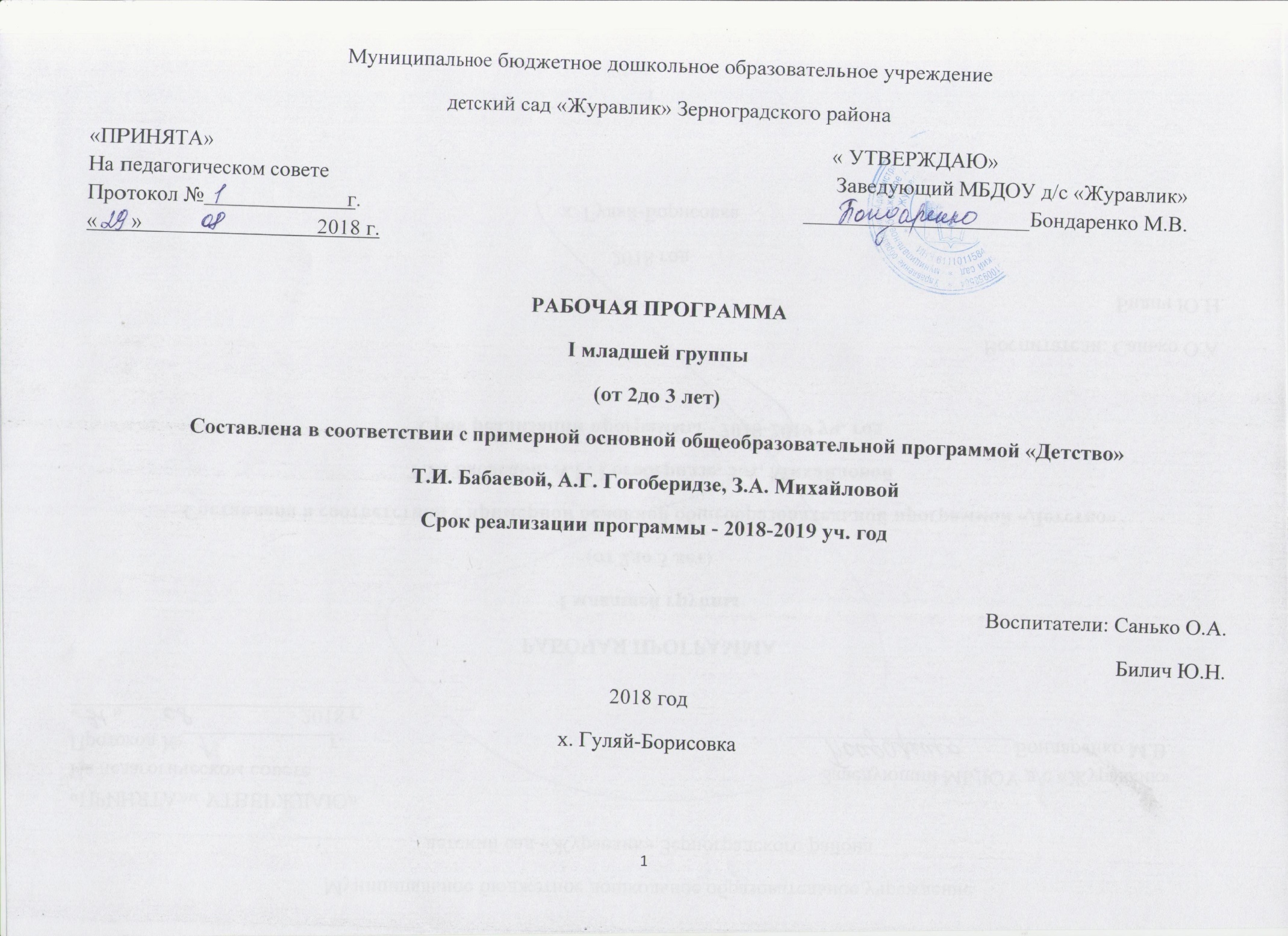 Содержание I Целевой раздел1 Пояснительная запискаВведение…………………………………………………………………………………………………………………4Цели и задачи рабочей программы…………………………………………………………………………………….6Принципы и подходы к формированию программы………………………………………………………………….7Значимые для разработки и реализации Программы характеристикиХарактеристика особенностей детей раннего возраста……………………………………………………………….8Планируемые результаты как ориентиры освоения воспитанниками основной образовательной программы…..10Перспективное планирование в 1 младшей группе…………………………………………………….                     18Целевые ориентиры образования в раннем возрасте…………………………………………………………………..26II    Содержательный раздел2.1Содержание воспитательно- образовательной работы по образовательным областям …………………….………28     Формы, способы, методы и средства реализации программы с учетом возрастных и индивидуальных     особенностей воспитанников2.2 Особенности взаимодействия с семьями воспитанников……………………………………………………………...572.3 Вариативная часть «Развитие познавательного интереса детей посредством организации опытно-экспериментальной деятельности в дошкольном возрасте»………………………………………………………………………………………………………64III Организационный раздел………………………………………………………………………………………………3.1 Материально - технические условия реализации программы…………………………………………………………673.2 Режим дня…………………………………………………………………………………………………………………683.3 Организация развивающей предметно- пространственной среды……………………………………………………703.4 Программно- методическое обеспечение образовательного процесса……………………………………………….74Приложение:3.5 Педагогическая диагностика……………………………………………………………………………………………..763.6 Календарно- тематическое планирование в первой младшей группе…………………………………………………78I Целевой раздел1Пояснительная записка1.1.ВведениеНастоящая рабочая программа разработана воспитателем д/ сада Санько О.А.Программа спроектирована с учётом ФГОС дошкольного образования, особенностей образовательного учреждения, региона, образовательных потребностей и запросов воспитанников, кроме того учтены концептуальные положения используемой в ДОУ Примерной основной общеобразовательной программы дошкольного образования «Детство» под редакцией Т.И. Бабаевой, А.Г. Гогоберидзе, З.А. Михайловой Н. Е.в соответствии с ФГОС.Рабочая программа I младшей  группы муниципального бюджетного дошкольного образовательного учреждения д/с «Журавлик» в соответствии с ФГОС (далее программа) управления образования Администрации Зерноградского района является нормативно-управленческим документом, обосновывающим выбор цели, содержания, применяемых методик и технологий, форм организации воспитательно-образовательного процесса в ДОУ. Она представляет  собой модель процесса воспитания и обучения детей, охватывающую все основные моменты их жизнедеятельности с учетом приоритетности видов детской деятельности в определенном  возрастном периоде, обеспечивает  разностороннее гармоничное развитие детей с учётом их возрастных и индивидуальных особенностей по основным направлениям: физическому, социально-коммуникативному, познавательно-речевому и художественно-эстетическому развитию.В основе разработки программы: -Федеральный Закон «Об образовании в РФ» 29 декабря 2012г. № 273-ФЗ - Приказ №1155от 17 октября 2013 года «Об утверждении ФГОС ДО»-Примерная основная общеобразовательная программа дошкольного образования «Детство» под редакцией Т.И. Бабаевой, А.Г. Гогоберидзе, З.А. Михайловой, разработанная в соответствии с ФГОС.-Устав муниципального бюджетного дошкольного образовательного учреждения детский сад «Журавлик» ….-Постановление от 15 мая 2013г.№ 26 «Санитарно-эпидемиологические требования к устройству содержания и организации режима работы дошкольных образовательных организаций» («Об утверждении САНПИН» 2.4.3049-13). -Приказ Министерства образования и науки РФ от 30 августа 2013г. № 1014 «Об утверждении порядка и осуществления образовательной деятельности по основным общеобразовательным программам дошкольного образования».Общие сведения о ДОУДОУ осуществляет свою образовательную, правовую, хозяйственную деятельность на основе законодательных  нормативных  документов:-Устава муниципального бюджетного дошкольного образовательного учреждения детский сад «Журавлик» -Лицензии на право ведения образовательной деятельности№546 от 12.01.2012 года РО№002331Срок реализации программы -1 год (2018-2019)1.2 Цели и задачи реализации рабочей программы первой младшей группы «Затейники в соответствии с ФГОС дошкольного образованияЦелью рабочей программы является основой для развития всех качеств ребёнка, а также  развитие предпосылок учебной деятельности. Реализация цели осуществляется в процессе разнообразных видов деятельности:1.Образовательная деятельность, осуществляемая в процессе организации различных видов детской деятельности (игровой, коммуникативной, трудовой, познавательно-исследовательской, продуктивной, музыкально-художественной, чтения).2.Образовательная деятельность, осуществляемая в ходе режимных моментов.3. Самостоятельная деятельность детей.4. Взаимодействие с семьями детей по реализации рабочей программы.Исходя из поставленной цели, формируются следующие задачи:охрана и укрепление физического и психического здоровья детей, в том числе их эмоционального благополучия;обеспечение равных возможностей полноценного развития каждого ребёнка в период дошкольного детства независимо от места проживания, пола, нации, языка, социального статуса, психофизиологических особенностей (в том числе ограниченных возможностей здоровья);создание благоприятных условий развития детей в соответствии с их возрастными и индивидуальными особенностями и склонностями развития способностей и творческого потенциала каждого ребёнка как субъекта отношений с самим собой, другими детьми, взрослыми и миром;объединение обучения и воспитания в целостный образовательный процесс на основе духовно-нравственных и социокультурных ценностей и принятых в обществе, правил и норм поведения в интересах человека, семьи, общества;формирование общей культуры личности воспитанников, развитие их социальных, нравственных, эстетических, интеллектуальных, физических качеств, инициативности, самостоятельности и ответственности ребёнка, формирования предпосылок учебной деятельности;обеспечение вариативности и разнообразия содержания образовательных программ и организационных форм уровня дошкольного образования, возможности формирования образовательных программ различной направленности с учётом образовательных потребностей и способностей воспитанников;формирование социокультурной среды, соответствующей возрастным, индивидуальным, психологическим  и физиологическим особенностям детей;обеспечение психолого-педагогической поддержки семьи и повышения компетентности родителей в вопросах развития и образования, охраны и укрепления здоровья детей;определение направлений для систематического межведомственного взаимодействия, а также взаимодействия педагогических и общественных объединений (в том числе сетевого).Таким образом, решение программных задач осуществляется в совместной деятельности взрослых и детей и самостоятельной деятельности детей не только в рамках непосредственно образовательной деятельности, но и при проведении режимных моментов в соответствии со спецификой дошкольного образования.1. 3  Принципы и подходы к формированию рабочей образовательной программыРабочая программа первой младшей группы сформирована в соответствии с принципами и подходами, определёнными Федеральными государственными образовательными стандартами:полноценное проживание ребёнком всех этапов детства (младенческого, раннего и дошкольного возраста), обогащения (амплификации) детского развития;индивидуализацию дошкольного образования (в том числе одарённых детей и детей с ограниченными возможностями здоровья); содействие и сотрудничество детей и взрослых, признание ребенка полноценным участником (субъектом) образовательных отношений;поддержку инициативы детей в различных видах деятельности;партнерство с семьей;приобщение детей к социокультурным нормам, традициям семьи, общества и государства;формирование познавательных интересов и познавательных действий ребенка в различных видах деятельности;возрастную адекватность (соответствия условий, требований, методов возрасту  и особенностям развития);учёт этнокультурной ситуации развития детей.обеспечение преемственности дошкольного общего  и  начального общего образования.Принципы, сформулированные на основе особенностей Примерной общеобразовательной программы дошкольного образования «Детство» под редакцией Т.И. Бабаевой, А.Г. Гогоберидзе, З.А. Михайловой в соответствии с ФГОС:соответствует принципу развивающего образования, целью которого является развитие ребенка;сочетает принципы научной обоснованности и практической применимости (содержание Программы соответствует основным положениям возрастной психологии и дошкольной педагогики и, как показывает опыт может быть успешно реализована в массовой практике дошкольного образования);соответствует критериям полноты, необходимости и достаточности (позволяя решать поставленные цели и задачи при использовании разумного «минимума» материала);обеспечивает единство воспитательных, развивающих и обучающих целей и задач процесса образования детей дошкольного возраста, в ходе реализации которых формируются такие качества, которые являются ключевыми в развитии дошкольников.1.4 Значимые для разработки и реализации Программы характеристикиВозрастные особенности детей 2-3 летНа третьем году жизни дети становятся самостоятельнее. Продолжает развиваться предметная деятельность, ситуативно-деловое общение ребенка и взрослого; совершенствуются восприятие, речь, начальные формы произвольного поведения, игры, наглядно-действенное мышление.Развитие предметной деятельности связано с усвоением культурных способов действия с различными предметами. Развиваются соотносящие и орудийные действия.Умение выполнять орудийные действия развивает произвольность, преобразуя натуральные формы активности в культурные на основе предлагаемой взрослыми модели, которая выступает в качестве не только объекта для подражания, но и образца, регулирующего собственную активность ребенка.В ходе совместной со взрослыми предметной деятельности продолжает развиваться понимание речи. Слово отделяется от ситуации и приобретает самостоятельное значение. Дети продолжают осваивать названия окружающих предметов, учатся выполнять простые словесные просьбы взрослых в пределах видимой наглядной ситуации.Количество понимаемых слов значительно возрастает. Совершенствуется регуляция поведения в результате обращения взрослых к ребенку, который начинает понимать не только инструкцию, но и рассказ взрослых.Интенсивно развивается активная речь детей. К трем годам они осваивают основные грамматические структуры, пытаются строить простые предложения, в разговоре со взрослым используют практически все части речи. Активный словарь достигает примерно 1000-1500 слов.К концу третьего года жизни речь становится средством общения ребенка со сверстниками. В этом возрасте у детей формируются новые виды деятельности: игра, рисование, конструирование.Игра носит процессуальный характер, главное в ней — действия, которые совершаются с игровыми предметами, приближенными к реальности.В середине третьего года жизни появляются действия с предметами заместителями.Появление собственно изобразительной деятельности обусловлено тем, что ребенок уже способен сформулировать намерение изобразить какой -либо предмет. Типичным является изображение человека в виде «голова нога» — окружности и отходящих от нее линий.На третьем году жизни совершенствуются зрительные и слуховые ориентировки, что позволяет детям безошибочно выполнять ряд заданий: осуществлять выбор из 2-3 предметов по форме, величине и цвету; различать мелодии; петь.Совершенствуется слуховое восприятие, прежде всего фонематический слух. К трем годам дети воспринимают все звуки родного языка, но произносят их с большими искажениями.Основной формой мышления становится наглядно-действенная. Ее особенность заключается в том, что возникающие в жизни ребенка проблемные ситуации разрешаются путем реального действия с предметами.Для детей этого возраста характерна неосознанность мотивов, импульсивность и зависимость чувств и желаний от ситуации. Дети легко заражаются эмоциональным состоянием сверстников. Однако в этот период начинает складываться и произвольность поведения. Она обусловлена развитием орудийных действий и речи. У детей появляются чувства гордости и стыда, начинают формироваться элементы самосознания, связанные с идентификацией с именем и полом. Ранний возраст завершается кризисом трех лет. Ребенок осознает себя как отдельного человека, отличного от взрослого. У него формируется образ Я. Кризис часто сопровождается рядом отрицательных проявлений: негативизмом, упрямством, нарушением общения со взрослым и др. Кризис может продолжаться от нескольких месяцев до двух лет.Образовательный процесс реализуется в режиме пятидневной недели. Длительность пребывания детей во 1-й младшей группы: С  7.30ДО  17.001.5 Планируемые результаты как ориентиры  освоения  воспитанникамиосновной образовательной программы  дошкольного образования1.6 Перспективное планирование в 1 младшей  группеКомплексно-тематическое планирование на сентябрьв 1 младшей группеБлок «Я и мой детский сад»Комплексно-тематическое планирование на октябрьв 1 младшей группеБлок «Золотая осень»Комплексно-тематическое планирование на ноябрьв 1 младшей группеБлок «Поздняя  осень»Комплексно-тематическое планирование на декабрьв 1 младшей группеБлок «Здравствуй, гостья зима»Комплексно-тематическое планирование на январьв 1 младшей группеБлок «Я и мой дом»                                                              Комплексно-тематическое планирование на февральв 1 младшей группеБлок «Я-человек»Комплексно-тематическое планирование на мартБлок «Пришла весна с радостью»Комплексно-тематическое планирование на апрельв 1 младшей группеБлок «Земля- наш общий дом»Комплексно-тематическое планирование на майв 1 младшей группеБлок «Я и моя страна»1.7 Целевые ориентиры образования в раннем возрасте.      Одним из важнейших факторов, определяющих мотивированную деятельность взрослых (родителей и педагогов), направленную на развитие ребенка, являются нормы целевого характера, определяющие ожидания в сфере развития ребенка. При этом, ребенок должен рассматриваться не как «объект» наблюдения, а как развивающаяся личность, на развитие которой может благотворно повлиять взрослый  в соответствии с сознательно поставленными целями. Таким образом, предпосылки гуманистического подхода должны быть заложены изначально - через обобщенный образ личности ребенка, задаваемый адекватной системой норм развития. Сбор информации, оценку развития ребенка, и проектирование образовательного процесса на основании полученных выводов проводится  посредством наблюдения за ребенком в естественных ситуациях. Таким образом, сама деятельность детей в заданных образовательных условиях дает педагогу и родителям возможность непосредственно, через обычное наблюдение получать представление об их развитии в отношении к психолого-педагогической нормативной картине. При этом, наблюдаемые и фиксируемые тем, или иным образом функциональные приобретения ребенка не рассматриваются как самоцель, а лишь как средство развития его самоопределяющейся в человеческой культуре и социуме личности.  Специфика дошкольного детства и системные особенности дошкольного образования делают неправомерными требования от ребёнка дошкольного возраста конкретных образовательных достижений. Поэтому результаты освоения Программы представлены в виде целевых ориентиров дошкольного образования и представляют собой возрастные характеристики возможных достижений ребёнка к концу дошкольного образования. Целевые ориентиры:-не подлежат непосредственной оценке;-не являются непосредственным основанием оценки как итогового, так и промежуточного уровня развития детей; -не являются основанием для их формального сравнения с реальными достижениями детей;-не являются основой объективной оценки соответствия установленным требованиям образовательной деятельности и подготовки детей; -не являются непосредственным основанием при оценке качества образования. Целевые ориентиры выступают основаниями преемственности дошкольного и начального общего образования.Целевые ориентиры образования в раннем возрасте:• Ребенок интересуется окружающими предметами и активно действует с ними; эмоционально вовлечен в действия с игрушками и другими предметами, стремится проявлять настойчивость в достижении результата своих действий.• Использует специфические, культурно фиксированные предметные действия, знает назначение бытовых предметов (ложки, расчески, карандаша и пр.) и умеет пользоваться ими. Владеет простейшими навыками самообслуживания; стремится проявлять самостоятельность в бытовом и игровом поведении; проявляет навыки опрятности.• Проявляет отрицательное отношение к грубости, жадности.• Соблюдает правила элементарной вежливости (самостоятельно или по напоминанию говорит «спасибо», «здравствуйте», «до свидания»,«спокойной ночи» (в семье, в группе); имеет первичные представления об элементарных правилах поведения в детском саду, дома, на улице истарается соблюдать их.• Владеет активной речью, включенной в общение; может обращаться с вопросами и просьбами, понимает речь взрослых; знает названия окружающих предметов и игрушек. Речь становится полноценным средством общения с другими детьми.• Стремится к общению со взрослыми и активно подражает им в движениях и действиях; появляются игры, в которых ребенок воспроизводит действия взрослого. Эмоционально откликается на игру, предложенную взрослым, принимает игровую задачу.• Проявляет интерес к сверстникам; наблюдает за их действиями и подражает им. Умеет играть рядом со сверстниками, не мешая им. Проявляет интерес к совместным играм небольшими группами.• Проявляет интерес к окружающему миру природы, с интересом участвует в сезонных наблюдениях.• Проявляет интерес к стихам, песням и сказкам, рассматриванию картинок, стремится двигаться под музыку; эмоционально откликается на различные произведения культуры и искусства.• С пониманием следит за действиями героев кукольного театра; проявляет желание участвовать в театрализованных и сюжетно-ролевых играх.• Проявляет интерес к продуктивной деятельности (рисование, лепка,конструирование, аппликация).• У ребенка развита крупная моторика, он стремится осваивать различные виды движений (бег, лазанье, перешагивание и пр.). С интересом участвует в подвижных играх с простым содержанием, несложными движения.II.Содержательный раздел2.1.Содержание психолого-педагогической работы по освоению детьми первой младшей группы (2-3года) образовательных областейСодержание программы определяется в соответствии с направлениями развития ребенка, соответствует основным положениям возрастной психологии и дошкольной педагогики и обеспечивает единство воспитательных, развивающих и обучающих целей и задач.       Целостность педагогического процесса в ДОУ обеспечивается реализацией Примерной общеобразовательной программы дошкольного образования «Детство» под редакцией Т.И. Бабаевой, А.Г. Гогоберидзе, З.А. Михайловой Н. Е.в соответствии с ФГОССодержание Программы обеспечивает развитие личности, мотивации и способностей детей в различных видах деятельности и охватывает следующие образовательные области:  социально-коммуникативное развитие;познавательное развитие; речевое развитие;художественно-эстетическое развитие; физическое развитие. СОЦИАЛЬНО-КОММУНИКАТИВНОЕ РАЗВИТИЕСодержание образовательной области «Социально-коммуникативное развитие» (обязательная часть) с детьми направлено на:усвоение норм и ценностей, принятых в обществе, включая моральные и нравственные ценности; развитие общения и взаимодействия ребенка со взрослыми и сверстниками;становление самостоятельности, целенаправленности и саморегуляции собственных действий; развитие социального и эмоционального интеллекта, эмоциональной отзывчивости, сопереживания, формирование готовности к совместной деятельности со сверстниками, формирование уважительного отношения и чувства принадлежности к своей семье и к сообществу детей и взрослых в Организации;формирование позитивных установок к различным видам труда и творчества; формирование основ безопасного поведения в быту, социуме, природеСодержание психолого-педагогической работы:2-3 года:Развитие общения и взаимодействия  ребенка с  взрослыми и сверстниками: - обеспечивать взаимодействие с детьми, способствующее их эмоциональному благополучию;- создавать общую атмосферу доброжелательности, принятия каждого, доверия, эмоционального комфорта, тепла и понимания; - стремиться к установлению доверительных отношений с детьми, учитывать возможности ребенка, не допуская  ощущения своей несостоятельности: приходить на помощь при затруднениях, не навязывать сложных и непонятных действий, при взаимодействии находиться на уровне глаз ребенка, стараться минимально ограничивать его свободу, поощрение и поддержку использовать чаще, чем порицание и запрещение;- закладывать групповые традиции, позволяющие учитывать настроения и пожелания детей при планировании жизни группы в течение дня;-  обеспечивать одинаковое отношение ко всем участникам совместной игры, общения; - удовлетворять потребности каждого ребенка во внешних проявлениях, симпатии к нему лично;- предотвращать негативное поведение, обеспечивающее каждому ребенку физическую безопасность со стороны сверстников;- знакомить с нормативными способами разрешения конфликтов; - формировать представления о положительных и отрицательных действиях детей и взрослых и отношения к ним;-формирование гендерной, семейной, гражданской принадлежности, патриотических чувств.Становление самостоятельности, целенаправленности и саморегуляции собственных действий:- совершенствовать самостоятельность в организации досуговой деятельности;-содействовать желанию детей самостоятельно подбирать игрушки  и атрибуты для игры, использовать предметы-заместители.Формирование основ безопасности в быту, социуме,  природе.- прививать знания основ безопасности;- формировать чувство осторожности, развивать умения соблюдать осторожность при   работе с острыми предметами; оберегать глаза от травм во время игр и занятий;-  объяснять важность хорошего освещения для сохранения зрения;- приучать к соблюдению осторожности при встрече с незнакомыми животными; -предупреждать об опасности приема лекарственных препаратов, и свойствах ядовитых растений, игр с огнем;- добиваться выполнения правил дорожного движения.По развитию трудовой деятельности:-обучать элементарным навыкам самообслуживания ( умения и порядка одевания /раздевания), опрятности,:-воспитывать интерес к труду взрослых, поддерживать  желание помогать взрослым;-учить узнавать и называть некоторые трудовые действия (младший воспитатель моет посуду, приносит еду, меняет полотенца и т.д.);-приучать поддерживать порядок в игровой комнате, по окончании игры расставлять игровой материал по местам.Формирование уважительного отношения и чувства принадлежности к своей семье и к сообществу детей и взрослых в Организации;Образ Я. Начать формировать элементарные представления о росте и развитии ребенка,Об изменении его социального статуса (взрослении) в связи с началом посещения детского сада.Закреплять умение называть свое имя.Семья. Развивать умение называть имена членов своей семьи.Детский сад. Развивать представления о положительных сторонах детского сада, его общности с домом (тепло, уют, любовь и др.) и отличиях от домашней обстановки  (больше друзей, игрушек, самостоятельности и т. д.).Развивать умение ориентироваться в помещении группы, на участке.Содержание образовательной области «Социально-коммуникативное развитие» (формируемая  часть)Социально-коммуникативное развитие направлено на усвоение детьми таких правил поведения, которые дети должны выполнять неукоснительно, так как от этого зависят их здоровье и безопасность. Для этого очень важно найти адекватный способ объяснения детям этих правил, а затем следить за их выполнением.Приобщение дошкольников к общечеловеческим нравственным ценностям через широкое использование всех видов фольклора (сказки, песенки, пословицы, поговорки, хороводы, народные игры и т.д.).Формы, способы, методы и средства реализации Программы с учетом возрастных и индивидуальных особенностей воспитанниковОО «Социально-коммуникативное развитие»Сюжетно-ролевая играЦель: овладения ребенком двойной системой средств построения игровой деятельности.Задачи: поэтапная передача детям постепенно усложняющихся способов построения игры.Специфика игровой деятельности (ее «замещающий» характер) требует одновременного овладения ребенком двойной системой средств ее построения. Ребенок должен научиться не только совершать  условное игровое действием, но и обозначать воображаемое явление или событие. Формирование игровой деятельности предполагает поэтапную передачу детям постепенно усложняющихся способов построения игры. В младшем дошкольном возрасте это ролевое поведение. Передача детям способов построения игры осуществляется в их совместной игре со взрослым, где последний выступает партнером, живым носителем формируемого способа во всей его целостности.Процесс игры не представляет собой непрерывное движение ребенка в условном плане. Построение сюжета игры  представляет собой  постоянный переход из совершения условных игровых действий к обозначению смысла этих действий и обратно. Такие поясняющие  действия органично входят в процесс игры, выполняя функции планирования ребенком индивидуального плана развертывания сюжета и согласования их с намерениями других играющих. Указанные способы  постепенно изменяются (усложняются) на протяжении всего дошкольного детства.Основные виды сюжета в раннем дошкольном возрасте. Первичным и наиболее простым является обозначение и развертывание действий с предметами в игре. Следующий способ – ролевое поведение реализуется за счет обозначения и осуществления условной ролевой позиции. Условные предметные действия при этом становятся вторичны, и подчиняются роли.В настоящее время, сюжетная игра для полноценного развития нуждается в формирующих воздействиях со стороны взрослого. Являясь особой субкультурой детства, образцы способов построения сюжета  передавались от старших поколений детей к младшим в естественном процессе их совместной игры. В настоящее время по ряду причин взаимодействие детей в разновозрастных группах затруднено, и функция передачи способов игры перешла к взрослому, который и демонстрирует ребенку образцы игровых действий. Успешность подобных культурных воздействий может быть успешна только в том случае, если взрослому удастся сохранить естественность детской игры.Дидактические игрыЦель: Обогащать в играх с дидактическим материалом чувственный опыт детей. Задачи: Учить собирать пирамидку (башенку) из 5-8 колец разной величины; ориентироваться в соотношении плоскостных фигур «Геометрической мозаики» (крут, треугольник, квадрат, прямоугольник); составлять целое из четырех частей (разрезных картинок, складных кубиков); сравнивать, соотносить, группировать, устанавливать тождество и различие однородных предметов по одному из сенсорных признаков (цвет, форма, величина).Проводить дидактические игры на развитие внимания и памяти («Чего не стало?» и т.п.); слуховой дифференциации («Что звучит?» и т.п.); тактильных ощущений, температурных различий («Чудесный мешочек», «Теплый —холодный», «Легкий —тяжелый» и т.п.); мелкой моторики руки (игрушки с пуговицами, крючками, молниями, шнуровкой и т.д.).Игра с правиламиЦель: овладения ребенком системой средств построения игровой деятельности.Задачи: поэтапная передача детям постепенно усложняющихся способов построения игры.Игра с правилами также имеет свои культурные формы, классифицируемые по кругу задействованных в них компетенций. Игра на физическую компетенцию, подразумевающая конкуренцию на подвижность, ловкость, выносливость; игра на умственную компетенцию (внимание, память, комбинаторика); игры на удачу, где исход игры определяется вероятностью, и не связан со способностями играющих.Также  как и сюжетная игра, игра с правилами во всей своей полноте (соблюдение формализованных правил, ориентация на выигрыш) складывается у ребенка не сразу, а постепенно, на протяжении всего дошкольного детства. В возрасте 2-4 лет ребенок начинает осваивать действия по правилу. Сначала это - простейшие подвижные игры и игры на ловкость, затем игры на удачу, способствующие ориентации ребенка на выигрыш,Подвижные игрыЦель:-Развивать у детей желание играть вместе с воспитателем в подвижные игры с простым содержанием. Приучать к совместным играм небольшими группами. -Поддерживать игры, в которых совершенствуются движения (ходьба, бег, бросание, катание).Театрализованные игрыЦель:-Пробуждать интерес к театрализованной игре путем первого опыта общения с персонажем (кукла Катя показывает концерт), расширения контактов со взрослым (бабушка приглашает на деревенский двор).-Побуждать детей отзываться на игры-действия со звуками (живой и нет живой природы), подражать движениям животных и птиц под музыку, под звучащее слово (в произведениях малых фольклорных форм).-Способствовать проявлению самостоятельности, активности в игре с персонажами- игрушками.Задачи: Создавать условия для систематического восприятия театрализованных выступлений педагогического театра (взрослых).ПОЗНАВАТЕЛЬНОЕ РАЗВИТИЕСодержание образовательной области «Познавательное развитие»  (обязательная часть)предполагает:развитие любознательности и познавательной мотивации: развитие умения детей наблюдать и  анализировать  различные явления и события, сопоставлять их, обобщать;побуждать включать движения рук по предмету в процессе знакомства с ним: обводить части предмета, гладить их и др. формирование первичных представлений о себе, других людях, объектах окружающего мира, о свойствах и отношениях объектов окружающего мира (форме, цвете, размере, материале, звучании, ритме, темпе, количестве, числе, части и целом, пространстве и времени, движении и покое, причинах и следствиях и др.), о малой родине и Отечестве, представлений о социокультурных ценностях нашего народа, об отечественных традициях и праздниках, о планете Земля как общем доме людей, об особенностях ее природы, многообразии стран и народов мира.Содержание психолого-педагогической работы:года:Формирование познавательных действий, становление сознания: - обогащать сознание новым познавательным содержанием (понятиями и представлениями) посредством основных источников информации, искусств, наук, традиций и обычаев;- способствовать развитию и совершенствованию разных способов познания в соответствии с возрастными возможностями, индивидуальным темпом развития ребенка;- целенаправленно развивать познавательные процессы посредством специальных дидактических игр и упражнений.Развитие воображения и творческой активности: создавать условия способствующие, выявлению и поддержанию избирательных интересов, появления самостоятельной познавательной активности детей;В процессе игры с настольным и напольным строительным материалом продолжать знакомить детей с деталями (кубик, кирпичик, трехгранная призма, пластина, цилиндр), с вариантами расположения строительных форм на плоскости.Развивать умение детей сооружать элементарные постройки по образцу, поддерживать желание строить что-то самостоятельно.Способствовать пониманию пространственных соотношений.Предлагать использовать дополнительные сюжетные игрушки, соразмерные масштабам построек (маленькие машинки для маленьких гаражей и т. п.).По окончании игры приучать убирать игрушки на место.Знакомить детей с простейшими пластмассовыми конструкторами.Предлагать совместно со взрослым конструировать башенки, домики, машины.Поддерживать желание детей строить самостоятельно. В летнее время способствовать строительным играм с использованием природного материала (песок, вода, желуди, камешки и т. п.). учитывать интересы и пожелания ребенка при планировании и проведении познавательно-развлекательных и культурных мероприятий в семье и дошкольной организации.Формирование первичных представлений о себе, других людях, объектах окружающего мира, о свойствах и отношениях объектов окружающего мира (форме, цвете, размере, материале, звучании, ритме, темпе, количестве, числе, части и целом, пространстве и времени, движении и покое, причинах и следствиях и др.),Количество. Привлекать детей к формированию групп однородных предметов.Формировать умение различать количество предметов: много — один (один - много).Величина. Привлекать внимание детей к предметам контрастных размеров и их обозначению в речи (большой дом — маленький домик, большая матрешка — маленькая матрешка, большие мячи — маленькие мячи и т.д.)Форма. Формировать умение различать предметы по форме и называть их (кубик,кирпичик, шар).Ориентировка в пространстве. Продолжать накапливать у детей опыт практического освоения окружающего пространства (помещений группы и участка детского сада). Учить находить спальную, игровую, умывальную и другие комнаты. Расширять опыт ориентировки в частях собственного тела (голова, лицо, руки, ноги, спина).Учить двигаться за воспитателем в определенном направлении - содействовать процессу осознания детьми своего «Я», отделять себя от окружающих предметов, действий с  ними и других людей Развивать способность  определять основание для классификации,  классифицировать предметы  по заданному основанию; способствовать развитию  ответственного бережного  отношения к природе;развивать чувство ответственности за свои поступки по отношению к  представителям живой природы.Формирование первичных представлений о себе, других людях о малой родине и Отечестве, представлений о социокультурных ценностях нашего народа, об отечественных традициях и праздниках, о планете Земля как общем доме людей, об особенностях ее природы, многообразии стран и народов мира.Предметное и социальное окружениеПродолжать знакомить детей с названиями предметов ближайшего окружения:  игрушки, посуда, одежда, обувь, мебель.Формировать представления о простейших связях между предметами ближайшего окружения.Учить детей называть цвет, величину предметов, материал, из которого они сделаны (бумага, дерево, ткань, глина); сравнивать знакомые предметы разные шапки, варежки, обувь и т. п.), подбирать предметы по тождеству найди такой же, подбери пару), группировать их по способу использования (из чашки пьют и т. д.).Знакомить с транспортными средствами ближайшего окружения.Ознакомление с природойЗнакомить детей с доступными явлениями природы.Учить узнавать в натуре, на картинках, в игрушках домашних животных кошку, собаку, корову, курицу и т. д.) и их детенышей и называть их; узнавать на картинках некоторых диких животных (медведя, зайца, лису и т. д.) , называть их.Наблюдать за птицами и насекомыми на участке (бабочка и божья коровка)в аквариуме. Приучать детей подкармливать птиц.Учить различать по внешнему виду овощи (помидор, огурец, морковь) фрукты (яблоко, груша и т.д.).Помогать детям замечать красоту природы в разное время года.Воспитывать бережное отношение к растениям и животным. Учить основам взаимодействия с природой (рассматривать растения и животных, не нанося им вред; одеваться по погоде).Образ Я. Начать формировать элементарные представления о росте и развитии ребенка,изменении его социального статуса (взрослении) в связи с началом посещения детского сада.Закреплять умение называть свое имя.Семья. Развивать умение называть имена членов своей семьи.Детский сад. Развивать представления о положительных сторонах детского сада, его общности с домом (тепло, уют, любовь и др.) и отличиях от домашней обстановки (больше друзей, игрушек, самостоятельности и т. д.).Развивать умение ориентироваться в помещении группы, на участке.Родная страна. Напоминать детям название города (поселка), в котором они живутСодержание образовательной области «Познавательное развитие»  (формируемая часть) Предполагает развитие у детей  интереса к  работе с логическими блоками. Формирование у детей представления и первичных знаний о свойствах предметов, количестве и качестве.  Умение выявлять свойства в объектах, называть их, адекватно обозначать их отсутствие. Обобщать объекты по их свойствам (по одному, двум, трем);Объяснять сходство и различие объектов, обосновывать свои рассуждения.Развивать пространственные представления.Развивать психические функции, связанные с речевой деятельностьюФормы, способы, методы и средства реализации Программы с учетом возрастных и индивидуальных особенностей воспитанниковОО «Познание»РЕЧЕВОЕ РАЗВИТИЕСодержание образовательной области «Речевое развитие» (обязательная часть),включает:владение речью как средством общения и культуры; обогащение активного словаря; развитие связной, грамматически правильной диалогической и монологической речи;развитие речевого творчества; развитие звуковой и интонационной культуры речи, фонематического слуха;знакомство с книжной культурой, детской литературой, понимание на слух текстов различных жанров детской литературы; формирование звуковой аналитико-синтетической активности как предпосылки обучения грамоте.Содержание психолого-педагогической работы:года:По развитию всех компонентов устной речи, практическому овладению нормами речиФормирование словаряНа основе расширения ориентировки детей в ближайшем окружении развивать понимание речи и активизировать словарь.Развивать умение детей по словесному указанию педагога находить предметы по названию, цвету, размеру («Принеси Наденьке вазочку для цветов», «Возьми синий фломастер», «Спой песенку маленькому зайчонку»); называть их местоположение («Грибок на нижней полочке, высоко», «Стоят рядом»); имитировать действия людей и движения животных («Покажи, как поливают из леечки», «Попрыгай, как зайчонок»).Обогащение активного словаря: расширять, уточнять и активизировать словарь в процессе чтения произведений  художественной литературы,  показывая детям красоту, образность, богатство русского языка;обогащать словарь детей на основе ознакомления с предметами и явлениями окружающей действительности; существительными, обозначающими названия игрушек, предметов личной гигиены (полотенце, зубная щетка, расческа, носовой платок), одежды, обуви, посуды, мебели, спальных принадлежностей (одеяло, подушка, простыня, пижама), транспортных средств (автомашина, автобус), овощей, фруктов, домашних животных и их детенышей;глаголами, обозначающими трудовые действия (стирать, гладить, лечить, поливать), действия, противоположные по значению (открывать — закрывать, снимать — надевать, брать — класть), действия, характеризующие взаимоотношения людей (помочь, пожалеть, подарить, обнять), их эмоциональное состояние (плакать, смеяться, радоваться, обижаться);прилагательными, обозначающими цвет, величину, вкус, температуру предметов (красный, синий, сладкий, кислый, большой, маленький, наречиями (близко, далеко, высоко, быстро, темно, тихо, холодно,жарко, скользко).Способствовать употреблению усвоенных слов в самостоятельной речи. К концу годадошкольники должны иметь словарный запас не менее 1000-1200 словРазвитие связной, грамматически правильной диалогической и монологической речи:побуждать  детей употреблять  в  речи имена существительные во множественном числе;побуждать  детей согласовывать прилагательные с существительными (в роде и числе), использовать глаголы в повелительном наклонении и неопределенной форме;упражнять в употреблении притяжательного местоимения «мой»,поощрять стремление детей составлять из слов словосочетания и предложения; помогать детям отвечать на простейшие («кто?», «что?», «что делает?») и более сложные вопросы («во что одет?», «кто летит?», «кому?», «какой?», «где?»,  «зачем?», «когда?», «куда?»).способствовать появлению в речи детей предложений сложных конструкций;Помогать детям старше 2 лет 6 месяцев драматизировать отрывки из хорошо знакомых сказок.Звуковая культура речиУпражнять детей в отчетливом произнесении изолированных гласных и согласных звуков (кроме свистящих, шипящих и сонорных), в правильном воспроизведении звукоподражаний, слов и несложных фраз (из 2-4 слов),Способствовать развитию артикуляционного и голосового аппарата, вечевого дыхания, слухового внимания.Формировать умение пользоваться (по подражанию) высотой и силой голоса («Киска, брысь!», «Кто пришел?», «Кто стучит?»).Грамматический строй речиСовершенствовать грамматическую структуру речи.Учить согласовывать существительные и местоимения с глаголами, употреблять глаголы в будущем и прошедшем времени, изменять их по лицам, использовать в речи предлоги (в, на, у, за, под).Упражнять в употреблении некоторых вопросительных слов (кто, что, где) и несложных фраз, состоящих из 2-4 слов («Гусь-гусек, куда пошел ты?»)Развитие связной диалогической и монологической речи:- вырабатывать у детей активную диалогическую позицию в общении со сверстниками;- способствовать освоению  ребенком речевого этикета (приветствие, обращение, просьба, извинение, утешение, благодарность, прощание и пр.);      -поощрять попытки детей старше 2 лет 6 месяцев по собственной инициативе или по просьбе воспитателя рассказывать об изображенном на картинке, о новой игрушке и др.Развитие звуковой и интонационной культуры речи, фонематического слуха: - развивать речевое дыхание и  речевое внимания;-  формировать правильное звукопроизношение; - побуждать проводить анализ  артикуляции звуков по пяти позициям (губы-зубы-язык-голосовые связки-воздушная струя);Знакомство с книжной культурой, детской литературой, понимание на слух текстов различных жанров детской литературыВосприятие художественной литературы:-формировать потребность и интерес к чтению;Регулярно читать детям художественные и познавательные книги. Формировать понимание того, что из книг можно узнать много интересного. Читать детям художественные произведения, предусмотренные Программой. -приучать детей слушать народные сказки, песенки, авторские произведения;-сопровождать чтение показом игрушек, картинок, персонажей настольного театра, формировать умение слушать художественное произведение без наглядного сопровождения;-поощрять попытки читать стихотворный текст целиком с помощью взрослого.Содержание образовательной области «Речевое развитие»(формируемая  часть)Речевое  развитие предполагает дальнейшее совершенствование речевого слуха и закрепление навыков четкой правильной, выразительной речи, развитие словаря детей на основе ознакомления с народном  календарем, приметы которого доступны детям, широкое использование фольклора (сказок, песенок, потешек, частушек, пословиц, поговорок и т.д.), рассматривания  предметов народного искусства.Приобщение дошкольников к художественной литературе через ежедневное чтение художественных произведений новых и уже знакомых.Формы, способы, методы и средства реализации Программыс учетом возрастных и индивидуальных особенностей воспитанниковОО «Речевое развитие»ХУДОЖЕСТВЕННО-ЭСТЕТИЧЕСКОЕ РАЗВИТИЕ3.4. Содержание образовательной области «Художественно-эстетическое развитие» (обязательная часть) предполагает развитие предпосылок ценностно-смыслового восприятия и понимания произведений искусства (словесного, музыкального, изобразительного), мира природы; становление эстетического отношения к окружающему миру; формирование элементарных представлений о видах искусства;восприятие музыки, художественной литературы, фольклора; стимулирование сопереживания персонажам художественных произведений; реализацию самостоятельной творческой деятельности детей (изобразительной, конструктивно-модельной, музыкальной и др.).Содержание психолого-педагогической работы:2-3 года:По развитию продуктивной деятельностиРисованиеРазвивать восприятие детей, обогащать их сенсорный опыт путем выделения формы предметов, обведения их по контуру поочередно то одной, то другой рукой.Подводить детей к изображению знакомых предметов, предоставляя им свободу выбора.Обращать внимание детей на то, что карандаш (кисть, фломастер) оставляет след на бумаге, если провести по ней отточенным концом карандаша (фломастером, ворсом кисти).Поощрять желание следить за движением карандаша по бумаге.Развивать эстетическое восприятие окружающих предметов. Учить детей различать цвета карандашей, фломастеров, правильно называть их; рисовать разные линии (длинные, короткие, вертикальные, горизонтальные, наклонные), пересекать их, уподобляя предметам: ленточкам, платочкам, дорожкам, ручейкам, сосулькам, заборчику и др. Подводить детей к рисованию предметов округлой формы.Формировать правильную позу при рисовании (сидеть свободно, не наклоняться низко над листом бумаги, свободная рука придерживает лист бумаги, на котором рисует малыш).Формировать умение бережно относиться к материалам, правильно их использовать: по окончании рисования класть их на место, предварительно хорошо промыв кисточку в воде.Приучать держать карандаш и кисть свободно: карандаш — тремя пальцами выше отточенного конца, кисть — чуть выше железного наконечника; набирать краску на кисть, макая ее всем ворсом в баночку, снимать лишнюю краску, прикасаясь ворсом к краю баночки.ЛепкаВызывать у детей интерес к лепке. Знакомить с пластическими материалами: глиной, пластилином, пластической массой (отдавая предпочтение глине). Учить аккуратно пользоваться материалами.Развивать умение отламывать комочки глины от большого куска; лепить палочки и колбаски, раскатывая комочек между ладонями прямыми движениями; соединять концы палочки, плотно прижимая их друг к другу (колечко, бараночка, колесо и др.).Формировать умение раскатывать комочек глины круговыми движениями ладоней для изображения предметов круглой формы (шарик, яблоко, ягода и др.), сплющивать комочек  между ладонями (лепешки, печенье, пряники); делать пальцами углубление в середине сплющенного комочка (миска, блюдце). Учить соединять две вылепленные формы в один предмет: палочка и шарик (погремушка или грибок), два шарика (неваляшка) и т. п.Приучать детей класть глину и вылепленные предметы на дощечку или специальную заранее подготовленную клеенку.Реализацию самостоятельной творческой деятельности детей (изобразительной, конструктивно-модельной, музыкальной и др.).Вызывать у детей интерес к действиям с карандашами, фломастерами, кистью, красками, глиной. Формировать представление о том, что карандашами, фломастерами и красками рисуют, а из глины лепят.Привлекать внимание детей к изображенным  на бумаге разнообразным линиям, конфигурациям. Побуждать задумываться над тем, что они нарисовали, подводить к простейшим ассоциациям: на что это похоже. Вызывать чувство радости от штрихов и линий, которые дети нарисовали сами.Побуждать дополнять изображение характерными деталями; осознанно повторять ранее получившиеся штрихи, линии, пятна, формы.Формирование элементарных представлений о видах искусства;Рассматривать с детьми иллюстрации к произведениям детской литературы. Развивать умение отвечать на вопросы по содержанию картинок.Знакомить с народными игрушками: дымковской, богородской, матрешкой, ванькой- встанькой и другими, соответствующими возрасту детей.Обращать внимание детей на характер игрушек (веселая, забавная и др.), их форму, цвет.Становление эстетического отношения к окружающему мируРазвивать интерес детей к окружающему: обращать их внимание на то, в какой чистой, светлой комнате они играют и занимаются, как много в ней ярких, красивых игрушек, как аккуратно заправлены кроватки, на которых они спят.На прогулке обращать внимание детей на красивые растения, оборудование участка, удобное для игр и отдыха.По развитию музыкально-художественной деятельности, приобщение к музыкальному искусствуСлушаниеРазвивать интерес к музыке, желание слушать народную и классическую музыку, подпевать, выполнять простейшие танцевальные движения.Развивать умение внимательно слушать спокойные и бодрые песни, музыкальные пьесы разного характера, понимать о чем (о ком) поется эмоционально реагировать на содержание.Развивать умение различать звуки по высоте (высокое и низкое звучание колокольчика, фортепьяно, металлофона). ПениеВызывать активность детей при подпевании и пении.Развивать умение подпевать фразы в песне (совместно с воспитателем).Постепенно приучать к сольному пению.Музыкально-ритмические движенияРазвивать эмоциональность и образность восприятия музыки через движения.Продолжать формировать способность воспринимать и воспроизводить движения, показываемые взрослым (хлопать, притопывать ногой, полуприседать, совершать повороты кистей рук и т.д.).Формировать умение начинать движение с началом музыки и заканчивать с ее окончанием; передавать образы (птичка летает, зайка прыгает, мишка косолапый идет).Совершенствовать умение выполнять плясовые движения Формы, способы, методы и средства реализации Программы с учетом возрастных и индивидуальных особенностей воспитанниковОО «Художественно-эстетическое развитие»Содержание образовательной области «Художественно-эстетическое развитие» (формируемая  часть)Овладение определенными навыками нетрадиционных способов рисования: рисования акварелью, восковыми карандашами, флуоресцентными и перламутровыми карандашами, формирование элементарных эмоционально' выразительных приемов взаимодействия с гуашью.Развитие интереса у детей к конструированию по рисункам, чертежам, фотографиям, образцу и замыслу из разного материала.Развитие активного восприятия музыки посредством музыкально фольклора, музыкальных способностей (чувство ритма, ладовое чувство, музыкально-слуховые представления) на основе использования обрядовых песен, танцев, закличек. Приобретение опыта в следующих видах деятельности детей: двигательной, в том числе связанной с выполнением упражнений, направленных на развитие таких физических качеств, как координация и гибкость; способствующих правильному формированию опорно-двигательной системы организма, развитию равновесия, координации движения, крупной и мелкой моторики обеих рук, а также с правильным, не наносящем ущерба организму, выполнением основных движений (ходьба, бег, мягкие прыжки, повороты в обе стороны.)Формировать умение ходить и бегать, не наталкиваясь друг на друга, с согласованными, свободными движениями рук и ног. Приучать действовать сообща, придерживаясь определенного направления передвижения с опорой на зрительные ориентиры, менять направление и характер движения во время ходьбы и бега в соответствии с указанием педагога.Формировать умение сохранять устойчивое положение тела, правильную осанку.Развивать движения в ходе обучения разнообразным формам двигательной активности.Закреплять навыки ползания, лазанья, разнообразные действия с мячом (брать, держать, переносить, класть, бросать, катать).Развивать умение прыгать на двух ногах на месте, с продвижением вперед, в длину с места, отталкиваясь двумя ногами.- удовлетворять потребность детей в движении;- повышать устойчивость организма к воздействию различных неблагоприятных факторов;- расширять у детей представления и знания о различных видах физических упражнений спортивного характера;- целенаправленно развивать физические качества (скоростные, скоростно- силовые, силу, гибкость, ловкость и выносливость);- развивать координацию движений, чувства равновесия, ориентировку в пространстве, скоростную реакцию, силу и гибкость; - обеспечивать тренировку мелкой мускулатуры тонких движения рук через специально подобранные комплексы физических упражнений и игр с учетом возрастных и индивидуальных особенностей ребенка;- развивать у детей возможность самостоятельного выполнения детьми всех гигиенических процедур и навыков самообслуживания;- формировать у детей потребность в регулярных занятиях физической культуры.Выполнение основных движений (ходьба, бег, мягкие прыжки, повороты в обе стороны) -  развивать основные движения во время игровой активности детей.Ходьба (подгруппами и всей группой, парами, по кругу, взявшись за руки, с изменением темпа, переходом на бег и наоборот, с изменением направления, приставным шагом. Ходьба по прямой дорожке (ширина 20см, длина 2-3 м) с перешагиванием через предметы (высота 10-15 см).Бег  (подгруппами и всей группой в прямом направлении; друг за другом; в колонне по одному; в медленном темпе в течение 30-40 секунд непрерывно; с изменением темпа. Бег между двумя шнурами, линиями (расстояние между ними 25-30 см).Прыжки на двух ногах на месте, слегка продвигаясь вперед; прыжки на двух ногах через шнур (линию); через две параллельные линии.Ползание, лазанье (ползание на животе, на четвереньках по прямой , по доске, лежащей на полу; по наклонной доске, по гимнастической лестнице).Упражнения для мышц рук и плечевого пояса (поднимать, разводить, сгибать, вращать, выпрямлять руки из разных исходных положений одновременно и попеременно; выполнять разнонаправленные движения; разводить и сводить пальцы рук; смыкать поочередно пальцы рук с большим пальцем руки; вращать обруч перед собой и сбоку одной рукой на кисти и предплечье руки).   Упражнения для мышц туловища (наклоняться вперед, в стороны, назад из различных исходных положений;  лежа на животе прогибаться, приподнимая плечи над полом и разводя руки в стороны).Упражнения для мышц брюшного пресса и ног (ходьба  на месте; сгибание левой (правой) ноги в колене (с поддержкой) из исходного положения, стоя, приседание (держась за опору), выставление  ноги  вперед на пятку, шевеление  пальцами ног (сидя).Самостоятельные построения; расчет на «первый-второй»; из построения парами в колонну по одному («цепочкой»).Становление ценностей здорового образа жизни, овладение его элементарными нормами и правилами (в питании, двигательном режиме, закаливании, при формировании полезных привычек и др.).В течение года под руководством медицинского персонала, учитывая здоровье детей и местные условия, осуществлять комплекс закаливающих процедур с использованием природных факторов: воздуха, солнца, воды. Приучать детей находиться в помещении в облегченной одежде. Обеспечивать  длительность их пребывания на воздухе в соответствии с режимом дня.При проведении закаливающих мероприятий осуществлять дифференцированный подход к детям с учетом состояния их здоровья.Специальные закаливающие процедуры проводить по решению администрации и медицинского персонала дошкольного учреждения, принимая во внимание пожелания родителей.Продолжать учить детей под контролем взрослого, а затем самостоятельно мыть руки по мере загрязнения и перед едой, насухо вытирать лицо и руки личным полотенцем. Формировать умение с помощью взрослого приводить себя в порядок. Формировать навык пользования индивидуальными предметами (носовым платком, салфеткой, полотенцем, расческой, горшком).Во время еды учить детей правильно держать ложку. Обучать детей порядку одевания и раздевания. При небольшой помощи взрослого учить снимать одежду, обувь (расстегивать пуговицы спереди, застежки на липучках); в определенном порядке аккуратно складывать снятую одежду; правильно надевать одежду и обувь.Формировать представления о значении каждого органа для нормальной жизнедеятельности человека: глазки —смотреть, ушки —слышать, носик - нюхать, язычок — пробовать (определять) на вкус, ручки—хватать, держать, трогать; ножки—стоять, прыгать, бегать, ходить; голова—думать, запоминать; туловище — наклоняться и поворачиваться в разные стороны.Воспитывать бережное отношение к своему телу, своему здоровью, здоровью других детей.Формировать умение сообщать о самочувствии взрослым, избегать ситуаций, приносящих вред здоровью, осознавать необходимость лечения.Формировать потребность в соблюдении навыков гигиены и опрятности в повседневной жизни.ОО «Физическое развитие»(формируемая часть)Создание здоровьесберегающих условий организации образовательного процесса, формирование у воспитанников понимания значимости сохранения, укрепления физического и психологического здоровья и навыков здорового образа жизни ЗАДАЧИ: -отработать систему выявления уровня здоровья воспитанников и целенаправленного отслеживания в течение периода обучения;-создать информационный банк о состоянии здоровья воспитанников и обучающихся;-организовать систему профилактической работы по формированию ЗОЖ, -вести просветительскую работу с воспитанниками, родителями и педагогами; -формировать у воспитанников потребности ЗОЖ через совместную деятельность; Ожидаемые результаты. В результате реализации программы будут: снижена заболеваемость или стабилизация здоровья, увеличено число детей, соблюдающих нормы и требования здорового образа жизни; разработаны рекомендации для родителей, воспитателей  позволяющие систематизировать работу по проблеме здоровьесбережения и физического развития; включено в план работы детского сада регулярное проведение недель здоровья (2 раз в год);Формы, способы, методы и средства реализации Программы с учетом возрастных и индивидуальных особенностей воспитанниковОО «Физическое  развитие»2.2 Особенности взаимодействия с семьями воспитанниковВ основу совместной деятельности семьи и дошкольного учреждения заложены следующие принципы:единый подход к процессу воспитания ребёнка;открытость дошкольного учреждения для родителей;взаимное доверие  во взаимоотношениях педагогов и родителей;уважение и доброжелательность друг к другу;дифференцированный подход к каждой семье;равно ответственность родителей и педагогов.Основной целью  взаимодействия с родителями явлется:Возрождение традиций семейного воспитания и вовлечение семьи в воспитательно-образовательный процесс.Задачи:формирование психолога - педагогических знаний родителей;приобщение родителей к участию  в жизни группы;оказание помощи семьям воспитанников в развитии, воспитании и обучении детей;изучение и пропаганда лучшего семейного опыта.Система работы с родителями  включает:ознакомление родителей с результатами работы группы на общих родительских собраниях, анализом участия родительской общественности в жизни группы, детского сада;ознакомление родителей с содержанием работы группы  направленной на физическое, психическое и социально-эмоциональное развитие ребенка;целенаправленную работу, пропагандирующую общественное дошкольное воспитание в его разных формах;обучение конкретным приемам и методам воспитания и развития ребенка в разных видах детской деятельности на семинарах-практикумах, консультациях и открытых занятиях.      Формы работы с родителями:проведение общих родительских собраний;педагогические беседы с родителями (индивидуальные и групповые);дни открытых дверей;«почта» для родителей;экскурсии по детскому саду (для вновь поступающих детей и родителей);совместные занятия, праздники, досуги, вечера, спортивные соревнования, дни здоровья, экскурсии, и.т.п.;консультации по вопросам развития ребёнка к детском саду, развитие речи и речевой коммуникации по развитию у детей любознательности, воображения и др.составление банка данных о семьях воспитанников;оформление материала для родителей по вопросам психологической помощи.Методы изучения семьи:- анкетирование родителей;- беседы с родителями;- беседы с детьми;- наблюдение за ребёнком;- проведение съёмок на фото и видео индивидуальной и групповой деятельности детей с дальнейшим показом и обсуждением с родителями.- создание и поддержка традиций проведения совместно с родителями праздников, досугов.-участие в спектаклях-драматизациях- организация конкурсов и выставок детского творчества на тему «Осенние фантазии», «Новогодние игрушки»,  демонстрация вариативного использования бросового материала.Перспективный план по взаимодействию с родителями.Цель: Сплочение родителей и педагогов Учреждения и создание единых установок на формирование у дошкольников ценностных ориентиров.2.3 Вариативная часть «Развитие познавательного интереса детей посредством организации опытно-экспериментальной деятельности в дошкольном возрасте».Актуальность:Несомненно, на сегодняшний день тема очень актуальна. С самого рождения ребенок является первооткрывателем, исследователем того мира, который его окружает. А особенно ребенок-дошкольник.Познавательно-исследовательская деятельность детей дошкольного возраста – один из видов культурных практик, с помощью которых ребенок познает окружающий мир. Наблюдение за демонстрацией опытов и практическое упражнение в их воспроизведении позволяет детям стать первооткрывателями, исследователями того мира, который их окружает. Дошкольникам свойственна ориентация на познание окружающего мира и экспериментирование с объектами и явлениями реальности. Младшие дошкольники, знакомясь с окружающим миром, стремятся не только рассмотреть предмет, но и потрогать его руками, языком, понюхать, постучать им и т.п. Учеными доказано, что чем больше органов чувств одновременно участвуют в процессе познания, тем лучше человек ощущает, запоминает, осмысливает, понимает, усваивает, закрепляет изучаемый материал.      Следовательно, чем активнее ребенок исследует, ощупывает, наблюдает, слушает, рассуждает, анализирует, сравнивает, то есть, активно участвует в образовательном процессе, тем быстрее развиваются его познавательные способности, и повышается познавательная активность.В возрасте «почемучек» дети задумываются о таких физических явлениях, как замерзание воды зимой, распространение звука в воздухе и в воде, отличие объектов окружающей действительности по цвету и возможность самому достичь желаемого цвета и т.п. Опыты, самостоятельно проводимые детьми, способствуют созданию модели изучаемого явления и обобщению полученных действенным путем результатов. Создают условия для возможности сделать самостоятельные выводы о ценностной значимости физических явлений для человека и самого себя.ЦЕЛЬ:-Повышение профессиональной компетенции по вопросу «детское экспериментирование»;-создание условий для развития познавательного интереса детей в процессе опытно – экспериментальной деятельности.ЗАДАЧИ: Изучить методическую литературу по данной теме.Создавать условия для исследовательской активности детей.Поощрять и направлять исследовательскую инициативу детей, развивая их независимость, изобретательность, творческую активность; помочь раскрыть перед детьми удивительный мир экспериментирования, развивать познавательные способности. Привлечь родителей к процессу экспериментирования в повседневной жизни.ПРЕДПОЛАГАЕМЫЙ РЕЗУЛЬТАТ:Изучить теоретический материал по данной теме в педагогической и методической литературе.Создать условия для организации экспериментальной деятельности детей в группеСоздать картотеку опытов и экспериментов.Оформить папки-передвижки и провести консультации для родителей по данной теме.Представить презентация проекта: «Совместная опытно-экспериментальная деятельность детей и родителей»План работыIII. Организационный раздел.3.1.Материально-техническиеусловия реализации программысоответствие санитарно-эпидемиологическим правилам и нормативам;соответствие правилам пожарной безопасности;средства обучения и воспитания в соответствии с возрастом и индивидуальными особенностями развития детей;оснащенность помещений развивающей предметно-пространственной средой;учебно-методический комплект, оборудование, оснащение методической литературой.3.2. Режим дняНепременным условием здорового образа жизни и успешного развития детей является правильный режим. Правильный режим дня — это рациональная продолжительность и разумное чередование различных видов деятельности и отдыха детей в течение суток. Основным принципом правильного построения режима является его соответствие возрастным психофизиологическим особенностям детей.В ДОУ используется гибкий режим дня, в него могут вноситься изменения исходя из особенностей сезона, индивидуальных особенностей детей, состояния здоровья. На гибкость режима влияет и окружающий социум.Режим дня в первой младшей группе:Холодное время годаТеплое время года3.3. Организация развивающей предметно-пространственной средыТребования к развивающей предметно-пространственной среде.1. Развивающая предметно-пространственная среда обеспечивает максимальную реализацию образовательного потенциала пространства  ДОУ, группы, а также территории, прилегающей к ДОУ , материалов, оборудования и инвентаря для развития детей дошкольного возраста в соответствии с особенностями каждого возрастного этапа, охраны и укрепления их здоровья, учета особенностей и коррекции недостатков их развития.2. Развивающая предметно-пространственная среда должна обеспечивать возможность общения и совместной деятельности детей (в том числе детей разного возраста) и взрослых, двигательной активности детей, а также возможности для уединения.3. Развивающая предметно-пространственная среда должна обеспечивать:реализацию различных образовательных программ;учет национально-культурных, климатических условий, в которых осуществляется образовательная деятельность;учет возрастных особенностей детей.4. Развивающая предметно-пространственная среда должна быть содержательно-насыщенной, трансформируемой, полифункциональной, вариативной, доступной и безопасной.1) Насыщенность среды должна соответствовать возрастным возможностям детей и содержанию Программы.Образовательное пространство должно быть оснащено средствами обучения и воспитания (в том числе техническими), соответствующими материалами, в том числе расходным игровым, спортивным, оздоровительным оборудованием, инвентарем (в соответствии со спецификой Программы).Организация образовательного пространства и разнообразие материалов, оборудования и инвентаря (в здании и на участке) должны обеспечивать:игровую, познавательную, исследовательскую и творческую активность всех воспитанников, экспериментирование с доступными детям материалами (в том числе с песком и водой);двигательную активность, в том числе развитие крупной и мелкой моторики, участие в подвижных играх и соревнованиях;эмоциональное благополучие детей во взаимодействии с предметно-пространственным окружением;возможность самовыражения детей.Для детей младенческого и раннего возраста образовательное пространство должно предоставлять необходимые и достаточные возможности для движения, предметной и игровой деятельности с разными материалами.2) Трансформируемость пространства предполагает возможность изменений предметно-пространственной среды в зависимости от образовательной ситуации, в том числе от меняющихся интересов и возможностей детей.3) Полифункциональность материалов предполагает:возможность разнообразного использования различных составляющих предметной среды, например, детской мебели, матов, мягких модулей, ширм и т.д.;наличие в Организации или Группе полифункциональных (не обладающих жестко закрепленным способом употребления) предметов, в том числе природных материалов, пригодных для использования в разных видах детской активности (в том числе в качестве предметов-заместителей в детской игре).4) Вариативность среды предполагает:наличие в Организации или Группе различных пространств (для игры, конструирования, уединения и пр.), а также разнообразных материалов, игр, игрушек и оборудования, обеспечивающих свободный выбор детей;периодическую сменяемость игрового материала, появление новых предметов, стимулирующих игровую, двигательную, познавательную и исследовательскую активность детей.5) Доступность среды предполагает:доступность для воспитанников, в том числе детей с ограниченными возможностями здоровья и детей-инвалидов, всех помещений, где осуществляется образовательная деятельность;свободный доступ детей, в том числе детей с ограниченными возможностями здоровья, к играм, игрушкам, материалам, пособиям, обеспечивающим все основные виды детской активности;исправность и сохранность материалов и оборудования.6) Безопасность предметно-пространственной среды предполагает соответствие всех ее элементов требованиям по обеспечению надежности и безопасности их использования.В группе  имеются центры детской деятельности в соответствии с требованиями ФГОС: центр художественной литературы, центр двигательной активности, центр развивающих игр, центр конструирования, центр воды и песка, центр музыкально-театрализованной деятельности, центр  сюжетно-ролевых игр,  центр творчества, центр «Изобразительное искусство», центр трудовой деятельности. Созданы условия для удовлетворения двигательной активности детей: сухой бассейн, физкультурный уголок, оснащённый лестницами для лазания, мячами, дугами, досками для ходьбы, дорожками с ладошками и ступнями, мячами для прыгания, кольцебросами, спортивными играми: мячами, обручами. Есть игровой материал для сюжетно-ролевых игр: кухня, кухонные уголки, мягкая мебель, парикмахерская, аптека,  магазин, книжный уголок, , тележки, уголок ряжения, театр с различными видами: би-ба-бо, пальчиковый, теневой, настольный, театр на фланелеграфе, театр мягкой игрушки, предусмотрены уголки ряжения для обыгрывания сказок, инсценировок, элементы костюмов для сюжетно-ролевых игр,  уголок природы с комнатными растениями, стол для игр с песком и водой, уголки для творчества, развивающие игры: блоки Дьёнеша, палочки Кьизенера, лабиринты, пазлы, настольные игры.  Имеется магнитофон с аудиозаписями, которые используются при проведении деятельности, создания музыкального фона. В достаточном количестве материал для продуктивной деятельности и познавательной деятельности в соответствии с возрастом. Предусмотрены игрушки, которые используются на прогулках, спортивные игры, место для хранения их в сарае.Музыка постоянно сопровождает пребывание детей в детском саду.В группе созданы условия для художественно-эстетического развития детей. Образовательная деятельность по всем продуктивным видам деятельности проходят в группе. В группе оформлен уголок творчества, где имеются репродукции картин художников, детские рисунки , образцы для рисования, материалы для лепки, рисования, аппликации, фломастеры, цветные мелки. В оформлении фойе, вестибюлей использованы детские работы. Имеются две выставки  детских работ «Вот такие мы художники!» в раздевальной комнате и в фойе. В методическом кабинете имеет подбор демонстрационного материала по ознакомлению с искусством, образцы работ, методическая литература с конспектами образовательной деятельности.Для конструктивной деятельности группа оснащена различными видами конструктора: деревянными, пластмассовыми, металлическими, «Лего», пазлы, имеются различные виды мозаики, изготовлены различные образцы и схемы.В интерьере группы использованы поделки, изготовленные детьми, совместно с взрослыми. В методическом кабинете имеет конструктор для образовательной деятельности, схемы, образцы построек, демонстрационный материал по изготовлению  поделок из природного и бросового материала.Для развития естественнонаучных представлений у детей в группе имеются материалы для простейших опытов. В методкабинете имеется проектор, микроскопы, лупы, колбы, магниты, ракушки, поделки из различных материалов, художественная и подобраны различные познавательные энциклопедии, знакомящие детей с техникой, историей, культурой, бытом, техническими достижениями человека.В группе имеется уголок по правилам дорожного движения, представленные настольными печатными играми, машинами, дорожными знаками, атрибутами для сюжетно-ролевых игр. Для формирования элементарных математических представлений В методическом кабинете имеются блоки Дьёнеша, «Палочки Кьюизенера», подобран богатый материал по развитию мышления, памяти, внимания, ориентировки в пространстве, времени, счёту.В группе оформлен речевой уголок, уголок книги, имеется богатый подбор сюжетных картин, дидактических, словесных игр, художественной литературы, схем для развития связной речи, материал для развития грамматически правильной речи, обогащения словаря,  картины с последовательно развивающимся сюжетом3.4 Программно- методическое обеспечение образовательного процесса1  Примерная основная общеобразовательная программа  дошкольного образования «Детство» под редакцией Т.И. Бабаевой, А.Г. Гогоберидзе, З.А. Михайловой Н. Е.в соответствии с ФГОС.2 Развернутое перспективное планирование по программе «Детство» подготовительная группа-Волгоград:2010,131с.3 План – программа педагогического процесса в детском саду /сост. Н. В. Гончарова. – 2-е изд. – СПб.:ДЕТСТВО-ПРЕСС,2001. – 255с.ОО «Познавательное развитие»Развитие сенсорных представленийАфанасова Маленькими шагами в большой мир знаний. М,:МОЗАИКА-СИНТЕЗ, 2006гЛиштван З.В. Конструирование.- М. «Просвещение»1981г.Пилюгина Э.Г. «Сенсорные способности малыша. Развитие восприятия цвета, формы и величины у детей от рождения до трех лет».- М.: Мозаика-Синтез, 2003гПлакаты большого форматаЦвет. — М.: Мозаика-Синтез, 2010.Форма. —  М.: Мозаика-Синтез, 2010.Цифры, — М.: Мозаика-Синтез, 2010Формирование целостной картины мираСоломенникова О.А. «Ознакомление с природой. Система работы в первой младшей группе детского сада». - М. Мозаика-Синтез 2013г.Зенина Т.Н. «Ознакомление детей раннего возраста с природой». – М. Педагогическое общество2006 г.Коробова М.В. «Малыш в мире природы».- М.Просвещение 2005г.Карпухина Н.А. «Конспекты занятий в первой младшей группе детского сада».-Воронеж 2008г.ОО «Речевое развитие»Карпухина Н.А. «Конспекты занятий в первой младшей группе детского сада».-Воронеж 2008гКнига для чтения в детском саду и дома: 2-4года: Пособие для воспитателей и родителей / Сост. В.В. Гербова и др. – М.: Издательство Оникс, 2011. – 272с.Гербова В.В. «Занятия по развитию речи в первой младшей группе», М., Мозаика-синтез, 2008 гГербова В. В. «Коммуникация. Развитике речи и общения детей в первой младшей группе детского сада», М., Мозаика-синтез, 2012 гВоронина Т.П. «Потешки, прибаутки, заклички: играем и развиваемся»- Ростов н /Дону: Феникс, 2014г.ОО «Социально-коммуникативное развитие»Теплюк С.Н. Занятия на прогулке с малышами. Пособие для педагогов дошкольных учреждений.- М.: Мозаика – Синтез 2005г.Губанова Н.Ф. Развитие игровой деятельности. Система работы в первой  младшей группе детского сада. – М.: МОЗАИКА-СИНТЕЗ, 2010.Ермакова С.О. «Пальчиковые игры для детей от года до трех лет», М., РИПОЛ классик, 2009г.Павлова Л.Н. «Развивающие игры-занятия с детьми от рождения до трех лет: Пособие для воспитателей и родителей» – М.: МОЗАИКА-СИНТЕЗ, 2003г.Шипунова В.А. «Детская безопасность: учебно-методическое пособие для педагогов, практическое руководство для родителей».- М.: ИД «Цветной мир», 2013г. ОО «Художественно-эстетическое развитие»Лыкова И.А. Изобразительная деятельность в детском саду: планирование, конспекты занятий, методические рекомендации. Младшая группа. – М.: «КАРАПУЗ-ДИДАКТИКА», 2007Комарова Т. С. Занятия по изобразительной деятельности в  детском саду. Конспекты занятий. — Издательство «Просвещение» 1981г.Хомякова Е.Е. Комплексные развивающие занятия с детьми раннего возраста. –ООО «Издательство» «Детство-Пресс» 2009г.Приложение3.5Педагогическая диагностикаСистема мониторинга содержит 5 образовательных областей, соответствующих Федеральному государственному образовательному стандарту дошкольного образования, приказ Министерства образования и науки №1155 от 17 октября 2013 года: « Социально – коммуникативное развитие», «Познавательное развитие», « Речевое развитие», « Художественно – эстетическое развитие», « Физическое развитие», что  В позволяет комплексно оценить качество образовательной деятельности в группе и при необходимости  индивидуализировать его для достижения достаточного уровня освоения каждым ребенком содержания образовательной программы учреждения.     Оценка педагогического процесса связана с уровнем  овладения ребенком необходимыми навыками и умениями по образовательным областям:1 балл – ребенок не может выполнить все параметры оценки, помощь взрослого не принимает;2 балла – ребенок с помощью взрослого выполняет некоторые параметры оценки;3 балла – ребенок выполняет все параметры оценки с частичной помощью взрослого;4 балла – ребенок выполняет самостоятельно и с частичной помощью взрослого все параметры оценки;5 баллов – ребенок выполняет все параметры оценки самостоятельно.     Таблицы педагогической диагностики  заполняются дважды в год, если другое не предусмотрено в образовательной организации,- в начале и конце учебного года (лучше использовать ручки разных цветов), для проведения сравнительного анализа. Технология работы с таблицами проста и включает два этапа.     Этап 1. Напротив фамилии и имени каждого ребенка проставляются баллы в каждой ячейке указанного параметра, по которым затем считается итоговый показатель по каждому ребенку (среднее значение = все баллы сложить (по строке) и разделить на количество параметров, округлять до десятых долей). Этот показатель необходим для написания характеристики на конкретного ребенка и проведения индивидуального учета промежуточных результатов освоения общеобразовательной программы.      Этап 2. Когда все дети прошли диагностику, тогда подсчитывается итоговый показатель по группе (среднее значение =  все баллы сложить (по столбцу) и разделить на количество параметров, округлять до десятых долей). Этот показатель необходим для описания общегрупповых тенденций  (в группах компенсирующей направленности – для подготовки к групповому медико- психолого-педагогическому совещанию), а также для ведения учета общегрупповых промежуточных результатов освоения общеобразовательной программы.     Двухступенчатая система мониторинга позволяет оперативно находить неточности в построении педагогического процесса в группе и выделять детей с проблемами в развитии. Это позволяет своевременно разрабатывать для детей индивидуальные образовательные маршруты и оперативно осуществлять психолого-методическую поддержку педагогов. Нормативными вариантами развития личности можно считать средние значения по каждому ребенку или общегрупповому параметру развития больше 3,8. Эти же параметры в интервале средних значений от 2,3 до 3,7 можно считать показателями проблем в развитии ребенка социального и/или органического генеза, а также незначительные трудности организации педагогического процесса в группе. Средние значения менее 2,2 будут свидетельствовать о выраженном несоответствии развития  ребенка возрасту, а также необходимости корректировки педагогического процесса в группе по данному параметру/данной образовательной области.. (Указанные интервалы средних значений носят рекомендательный характер, так как получены с помощью применяемых в психолого-педагогических исследованиях психометрических процедур, и будут уточняться по мере поступления результатов детей данного возраста).     Наличие математической обработки результатов педагогической диагностики образовательного процесса оптимизирует хранение и сравнение результатов каждого ребенка и позволяет своевременно оптимизировать педагогический процесс в группе детей образовательной организации.3.6  Календарно- тематическое планирование в первой младшей группе.Развитие речи/Ребенок и книгаСентябрь: Блок «Я и мой детский сад»Октябрь: Блок «Золотая осень»                                                                     Ноябрь: Блок «Поздняя осень»Декабрь: Блок «Здравствуй, гостья зима»Январь: Блок «Я и мой дом»Февраль: Блок «Я человек»Март: Блок «Пришла весна с радостью»Апрель: Блок «Земля- наш общий дом»Май: Блок «Я и моя страна»Социальный мир/ Природный мирСентябрь: Блок «Я и мой детский сад»Октябрь: Блок «Золотая осень»                                                                           Ноябрь: Блок «Поздняя осень»Декабрь: Блок «Здравствуй, гостья зима»Январь: Блок «Я и мой дом»Февраль: Блок «Я человек»Март: Блок «Пришла весна с радостью»Апрель: Блок «Земля- наш общий дом»Май: Блок «Я и моя страна»МатематикаСентябрь: Блок «Я и мой детский сад»Октябрь: Блок «Золотая осень»Ноябрь: Блок «Поздняя осень»Декабрь: Блок «Здравствуй, гостья зима»Январь: Блок «Я и мой дом»Февраль: Блок «Я человек»Март: Блок «Пришла весна с радостью»Апрель: Блок «Земля- наш общий дом»Май: Блок «Я и моя страна»КонструированиеСентябрь: Блок «Я и мой детский сад»Октябрь: Блок «Золотая осень»                                                                        Ноябрь: Блок «Поздняя осень»Декабрь: Блок «Здравствуй, гостья зима»Январь: Блок «Я и мой дом»Февраль: Блок «Я человек»Март: Блок «Пришла весна с радостью»Апрель: Блок «Земля- наш общий дом»Май: Блок «Я и моя страна»ЛепкаСентябрь: Блок «Я и мой детский сад»Октябрь: Блок «Золотая осень»Ноябрь: Блок «Поздняя осень»Декабрь: Блок «Здравствуй, гостья зима»Январь: Блок «Я и мой дом»Февраль: Блок «Я человек»Март: Блок «Пришла весна с радостью»Апрель: Блок «Земля- наш общий дом»Май: Блок «Я и моя страна»РисованиеСентябрь: Блок «Я и мой детский сад»Октябрь: Блок «Золотая осень»Ноябрь: Блок «Поздняя осень»Декабрь: Блок «Здравствуй, гостья зима»Январь: Блок «Я и мой дом»Февраль: Блок «Я человек»Март: Блок «Пришла весна с радостью»Апрель: Блок «Земля- наш общий дом»Май: Блок «Я и моя страна»№Основные показателиПолная информация   1Полное название образовательного учрежденияСокращённое Муниципальное бюджетное дошкольное образовательное учреждение детский сад  «Журавлик» Зерноградского районаМБДОУ д/с «Журавлик»2Юридический  адресФактический    адрес347723 Россия, Ростовская область, Зерноградский район, х. Гуляй – Борисовка,    ул. Ленина, дом № 58/6347723 Россия, Ростовская область, Зерноградский район, х. Гуляй – БорисовкаУл. Ленина дом№58/63УчредительУправление  образования Администрации   Зерноградского района4Режим  работы ДОУ 9,5-часов, с  7.30 до 17.00 Реализация Программы осуществляется в течение всего  времени пребывания детей в ДОУ.5Педагогический составСанько О.А. – образование среднее профессиональноеЦелевые ориентирыДинамика освоения целевых ориентиров1. Развита крупная моторика, он стремится осваивать различные виды движения (бег, лазанье, перешагивание и пр.).Антропометрические показатели (рост, вес) в норме. Владеет соответствующими возрасту основными движениями.Проявляет желание играть в подвижные игры с простым содержанием, несложными движениями.Самостоятельно или при небольшой помощи взрослого выполняет доступные возрасту гигиенические процедуры, владеет доступными возрасту навыками самообслуживания.Имеет первичные представления о себе как о человеке, знает названия основных частей тела, их функции.2.Интересуется окружающими предметами и активно действует с ними; эмоционально вовлечен в действия с игрушками и другими предметами, стремится проявлять настойчивость в достижении результата своих действий;Принимает участие в играх (подвижных, театрализованных, сюжетно-ролевых),проявляет интерес к игровым действиям сверстников.Проявляет интерес к окружающему миру природы, участвует в сезонных наблюдениях.Принимает активное участие в продуктивной деятельности (рисование, лепка, конструирование).С интересом слушает сказки, рассказы воспитателя; рассматривает картинки, иллюстрации.3.Обладает интересом к стихам, песням и сказкам, рассматриванию картинки, стремится двигаться под музыку; проявляет эмоциональный  отклик на различные произведения культуры и искусства;Проявляет положительные эмоции в процессе самостоятельной двигательной деятельности.Проявляет эмоциональную отзывчивость на доступные возрасту литературно- художественные произведения (потешки, песенки, сказки, стихотворения).Эмоционально и заинтересованно следит за развитием действия в играх –драматизациях и кукольных спектаклях, созданных силами взрослых и старших детей.Проявляет эмоциональную отзывчивость на произведения изобразительного искусства, на красоту окружающих предметов (игрушки) и объектов природы (растения, животные).Проявляет эмоциональную отзывчивость на доступные возрасту музыкальные произведения, различает веселые и грустные мелодии.4. Стремится к общению со взрослыми и активно подражает им в  движениях и действиях; появляются игры, в которых ребенок воспроизводит действия взрослого;Умеет играть рядом со сверстниками, не мешая им. Проявляет интерес к совместным играм небольшими группами.Может по просьбе взрослого или по собственной инициативе рассказать об изображенном на картинке, об игрушке, о событии из личного опыта.Речь становится полноценным средством общения с другими детьми5. Использует специфические, культурно фиксированные  предметные действия, знает назначение бытовых предметов (ложки, расчёски, карандаша и пр.)  и умеет пользоваться ими. Владеет простейшими навыками самообслуживания; стремится проявлять самостоятельность в бытовом и игровом поведении;Самостоятельно или после напоминания взрослого соблюдает элементарные правила поведения во время еды, умывания.Имеет первичные представления об элементарных правилах поведения в детском саду, дома, на улице (не бегать, не кричать, выполнять просьбы взрослого) и соблюдает их.Соблюдает правила элементарной вежливости. Самостоятельно или по напоминанию говорит «спасибо», «здравствуйте», «до свидания», «спокойной ночи» (в семье, в группе).Проявляет отрицательное отношение к грубости, жадности.6. Владеет активной и пассивной речью, включённой в общение; может обращаться с вопросами и просьбами, понимает речь взрослых; знает названия окружающих предметов и игрушек;Умеет по словесному указанию взрослого находить предметы по названию, цвету, размеру.Отвечает на простейшие вопросы («Кто?», «Что?», «Что делает?»...).Выполняет простейшие поручения взрослого.Проявляет интерес к книгам, к рассматриванию иллюстраций. 7. Проявляет интерес к сверстникам; наблюдает за их действиями и подражает им;У ребенка сформированы умения и навыки, необходимые для осуществления различных видов детской деятельности. «Физическое развитие»Умеет самостоятельно одеваться и раздеваться в определенной последовательности.Проявляет навыки опрятности (замечает непорядок в одежде, устраняет его при небольшой помощи взрослых).При небольшой помощи взрослого пользуется индивидуальными предметами (носовым платком, салфеткой, полотенцем, расческой, горшком).Умеет самостоятельно есть.Умеет выполнять ходьбу и бег, не наталкиваясь на других детей.Может прыгать на двух ногах на месте, с продвижением вперед и т.д.Умеет брать, держать, переносить, класть, бросать, катать мяч.Умеет ползать, подлезать под натянутую веревку, перелезать через бревно, лежащее на полу. «Социально-коммуникативное развитие»Может играть рядом, не мешая другим детям, подражать действиям сверстника.Эмоционально откликается на игру, предложенную взрослым, подражает его действиям, принимает игровую задачу.Самостоятельно выполняет игровые действия с предметами, осуществляет перенос действий с объекта на объект.Использует в игре замещение недостающего предмета.Общается в диалоге с воспитателем.В самостоятельной игре сопровождает свои действия речью.Следит за действиями героев кукольного театра.Выполняет простейшие трудовые действия (с помощью педагога).Наблюдает за трудовыми процессами воспитателя в уголке природы.Соблюдает элементарные правила поведения в детском саду.Соблюдает элементарные правила взаимодействия с растениями и животными.Имеет элементарные представления о правилах дорожного движения. «Познавательное развитие»Формирование элементарных математических представлений.Может образовать группу из однородных предметов.Различает один и много предметов.Различает большие и маленькие предметы, называет их размер.Узнает шар и куб.  Различает и называет предметы ближайшего окружения.Называет имена членов своей семьи и воспитателей.Узнает и называет некоторых домашних и диких животных, их детенышей.Различает некоторые овощи, фрукты (1-2 вида).Различает некоторые деревья ближайшего окружения (1-2 вида).Имеет элементарные представления о природных сезонных явлениях. «Речевое развитие»Может поделиться информацией («Ворону видел»), пожаловаться на неудобство (замерз, устал) и действия сверстника (отнимает).Сопровождает речью игровые и бытовые действия.Слушает небольшие рассказы без наглядного сопровождения.Слушает доступные по содержанию стихи, сказки, рассказы. При повторном чтении проговаривает слова, небольшие фразы.Рассматривает иллюстрации в знакомых книгах с помощью педагога. «Художественно-эстетическое развитие»Знает, что карандашами, фломастерами, красками и кистью можно рисовать.Различает красный, синий, зеленый, желтый, белый, черный цвета.Умеет раскатывать комок глины прямыми и круговыми движениями кистей рук; отламывать от большого комка глины маленькие комочки, сплющивать их ладонями; соединять концы раскатанной палочки, плотно прижимая, их друг к другу.Лепит несложные предметы; аккуратно пользуется глиной.Различает основные формы деталей строительного материала.С помощью взрослого сооружает разнообразные постройки, используя большинство форм.Разворачивает игру вокруг собственной постройки.Узнает знакомые мелодии и различает высоту звуков (высокий — низкий).Вместе с воспитателем подпевает в песне музыкальные фразы.Двигается в соответствии с характером музыки, начинает движение с первыми звуками музыки.Умеет выполнять движения: притопывать ногой, хлопать в ладоши, поворачивать кисти рук.Называет музыкальные инструменты: погремушки, бубен. Подыгрывание на детских ударных музыкальных инструментах народные мелодии.№ТемаЦели и задачиФормы реализации1 неделяДиагностикаПолучение информации об индивидуальных особенностях развития ребенка.Игра – ситуация «Куклы идут в детский сад»2 неделяДиагностикаПознакомить с детским садом, как ближайшим социальным окружением ребенка - познакомить с детьми, воспитателем;                             - способствовать формированию положительных эмоций по отношению к детскому саду, воспитателям, детям.Д/и «Какого цвета домик»3 неделя«Мой любимый детский сад»Знакомство с группой, детским садом, как ближайшим социальным окружением; правила поведения в детском саду, взаимоотношения со сверстниками.Экскурсия по детскому саду4 неделя«Игры и игрушки»Поддержка свободной творческой самореализации в игре; оптимальное использование игрового оборудования, способствующего активации игровой деятельности детей; развивать интерес у детей к различным видам игр и игрушек.День музыкальных игр и игрушек.№ТемаЦели и задачиФормы реализации1 неделя«Домашние животные»Обогащать представления детей о домашних животных, образе жизни, повадках характерных внешних признаках; закреплять правила безопасного поведения при общении с животными.Драматизация сказки «Репка»2 неделя«Овощи и фрукты»Дать детям первичные представления о сборе урожая, о некоторых овощах, фруктах.Выставка детских работ «Яблоньки»3 неделя«Правила поведения в лесу»Формирование начальных навыков ролевого поведения. Знакомство с понятиями «можно - нельзя», «опасно», «громко - тихо». Формирование представлений о правилах безопасного поведения в лесу.Досуг « В гостях у леса»4-5 неделя«Осень золотая»Дать детям элементарные представления об осенних изменениях в природе. Формировать умение определять погоду по внешним признакамРазвлечение «Здравствуй, осень золотая»№ТемаЦели и задачиФормы реализации1 неделя«Ходим осенью гулять»Формировать элементарные представления об осени (сезонные изменения в природе, одежде людей, на участке детского сада).Экскурсия по территории д/с2 неделя«Едет с поля урожай »Дать первичные представления о сборе урожая, о некоторых овощах, фруктах, ягодах, грибах.Выставка детских поделок.3 неделя«День матери»Познакомить детей с праздником - «День Матери». Дать понять, что только женщины, имеющие детей, называются мамами, и в этот день поздравляют только их. Сформировать осознанное понимание значимости матерей в жизни детей.Фотовыставка «Наши милые мамочки»4 неделя«Птицы и животные нашего края»Расширять знания о домашних животных и птицах. Знакомить с особенностями поведения лесных зверей и птиц нашего края осенью.Инсценирование р.н.с. «Три медведя»№ТемаЦели и задачиФормы реализации1 неделя«Зима пришла»Дать первоначальное представление о зиме, ее признаках; учить отмечать погодные условия, различать сезонную одежду, способствовать запоминанию последовательности одевания на прогулку. Продолжать формировать представление о животном мире. Учить узнавать и называть животных, живущих в лесу. Дать знания о том, как звери в лесу приспосабливаются к зиме. Познакомить с зимующими и перелетными птицами.Просмотр мультфильма по сказке «Рукавичка»2 неделя«Зимние игры и развлечения»Уточнить представление о зимних играх, учить рассматривать сюжетную картину, активизировать словарь по теме «Зима». Развивать интерес к игровым действиям сверстников. Формировать умения играть рядом, не мешая друг другу. Развивать умения играть вместе со сверстниками. Формировать умения выполнять несколько действий с одним предметом и переносить знакомые действия с одного объекта на другой.Спортивный досуг «Зимние катания». 3 неделяВстречаем зимнюю сказку.Формировать знаний у детей о живой и неживой природе в зимний период. Воспитывать у детейэмоциональное, положительное отношение к природе, умение видеть прекрасное в зимнее время годаВыставка детских рисунков «Зимушка хрустальная»4 неделя«Новогодний праздник»Уточнить и обогатить представления о новогоднем празднике. Учить рассматривать предметы (елку, елочные украшения) и отвечать на вопросы в ходе рассмотрения, активизировать словарь по теме «Новогодний праздник».«Новогодний утренник»№ТемаЦели и задачиФормы реализации1 неделя2-3неделяКаникулы«Зимние чудеса. Народные традиции»Расширять представления о зиме, зимних праздниках; формировать исследовательский и познавательный интерес в ходе экспериментирования с водой и льдом; формировать представления о безопасном поведении зимойИгра-забава «Санный поезд»   (На прогулке)4 неделя«Этикет»Создание игровых, проблемных ситуаций, способствующих формированию внимательного , заботливого отношения к окружающим. Формирование доброжелательного отношения к друг другу, опыта правильной оценки хороших и плохих поступков.  Постепенное приучение обращаться к сотрудникам детского сада ( заведующая, методист, медицинская сестра, музыкальный руководитель, физкультурный инструктор и т.д) по имени и отчеству.С/Р «День рождения у Лисенка»5 неделя«Мой дом, мое село»Создание условий для ознакомления детей с домашними предметами (называть игрушки, предметы мебели, одежды, посуды). Формирование ориентировки в ближайшем окружении (узнавать свой дом и квартиру, детский сад и групповую комнату, называть имена членов своей семьи и персонала группы). Знакомство с названием села, в котором живут дети, названием их улицы.Кукольный театр «Курочка ряба»№ТемаЦели и задачиФормы реализации1 неделя«Я и мое тело»Формировать знания о строении тела, его основных частях, их назначении, правилах ухода за ними, навыках личной гигиены; развивать представления о себе.Музыкальный досуг «Что мы слышим»2 неделяНеделя безопасностиОбогащать представления о доступном ребенку предметном мире и назначении предметов, о безопасном поведении на улице и в группе; познакомить с правилами безопасного обращения с предметами; развивать кругозор.просмотр мультфильма «Кошкин дом»3 неделя«День Защитника Отечества»Познакомить детей с праздником-Днем защитника Отечества и его значением; воспитывать доброе отношение и уважение к папе; вызвать чувство гордости за своего отца.Выставка работ: «На страже Родины моей»4 неделя«Масленица»Знакомство с народной культурой и традициями праздника Масленица.Развлечение «Зиму провожаем, солнышко встречаем»№ТемаЦели и задачиФормы реализации1 неделя«О любимых мамах»Помочь детям получить отчетливые представления о маме; обогащать представления о семье и родственных отношениях; побуждать у детей отзывчивость на состояние близких людей .Праздник «Моя любимая мама»2 неделя «В гости к нам весна пришла»Расширять представления о весне. Воспитывать бережное отношения к природе, умение замечать красоту весенней природы.Расширять представления о простейших связях в природе (потеплело - появилась травка и т. д.).Вечер развлечений «Весна пришла!!!».3 неделя«Мы-помощники»Помочь ребенку освоить первые представления и соответствующий словарь о конкретных видах хозяйственно-бытового труда; выполнять действия самообслуживания.Музыкальная гостиная «Делу-время, потехе-час»4 неделя«Растем здоровыми»Стимулировать изучения ребенком себя, своего тела, возможностей своего организма; развивать интерес к правилам и навыкам поведения;	Физкультурный досуг «В гости к солышку»№ТемаЦели и задачиФормы реализации1 неделя«Птицы»Обогащать представления детей о птицах, об образе жизни птиц; учить различать части их тела; развивать эмоции и гуманные чувства.Развлечение «Что мы подарим сове в день рожденя»2 неделя«Космические просторы»Формирование у детей обобщенных представлений о нашей планете в солнечной системе, героях космонавтах. Формировать целостные представление по теме «Земля – мой дом» (Земля как планета солнечной системы, природа, население Земли, многообразие животного мира, полеты человека в космос)Просмотр мультфильма «Белка и Стрелка»3 неделя«Виды транспорта».Расширить представления детей о видах транспорта и его функциональном назначении; познакомить с классификацией транспорта: наземный, воздушный, водный; уточнять и расширять знания о правилах поведения в городе, элементарных правилах дорожного движения.Развлечение «Не играйте на дорогах»4 неделяПрирода нашего селаПознакомить детей с природой родного края, через знакомство с природными явлениями каждого времени года	Сюжетно-ролевая игра «Веселый поезд»№ТемаЦели и задачиФормы реализации1 неделя2 неделя«Цветущий май»Дать детям первоначальные знания о садовых цветах, их строении, условиях роста и ухода, развивать желание любоваться цветущими растениями, обогащать и активизировать словарь по данной теме.   Развлечение«В гостях у бабушки Загадушки»3 неделяМониторинг4 неделяМониторингСовместная деятельность взрослого и детейСовместная деятельность взрослого и детейСамостоятельная деятельность детей Взаимодействие с семьей Образовательная деятельность (ОД)Образовательная деятельность, осуществляемая в ходе режимных моментовСамостоятельная деятельность детей Взаимодействие с семьей Методы и формы развития социально коммуникативных способностей детейМетоды и формы развития социально коммуникативных способностей детейМетоды и формы развития социально коммуникативных способностей детейМетоды и формы развития социально коммуникативных способностей детейНаблюдение, чтение художественной литературы, видеоинформация, досуги, праздники, народные, дидактические игры.Беседы, проблемные ситуации, поисково-творческие задания, мини-занятия; обучение, объяснение, напоминание, рассказ.Индивидуальная работа во время утреннего приема (беседы), культурно-гигиенические процедуры (напоминание), игровая деятельность во время прогулки (напоминание),  организованная деятельность, тематические досуги; ситуативный разговор с детьми.Игры-эксперименты, сюжетные самодеятельные игры (с собственными знаниями детей на основе их опыта), внеигровые формы:изобразительная деятельность, конструирование, бытовая деятельность, наблюдения.Беседы, чтение худ. литературы, праздники, просмотр видеофильмов,  решение задач,.Игровая деятельность (игры в парах, игры с правилами, сюжетно-ролевые игры).Рассматривание иллюстраций, настольно-печатные игры.наблюдение, чтение худ. литературы, праздники, конструирование, бытовая деятельность, развлечения чтение худ. литературы, праздники, просмотр видеофильмов, игры; личный пример, напоминание, объяснение, запреты, ситуативное обучение.Совместная деятельность взрослого и детейСовместная деятельность взрослого и детейСамостоятельная деятельность детей Взаимодействие с семьей Образовательная деятельность (ОД)Образовательная деятельность, осуществляемая в ходе режимных моментовСамостоятельная деятельность детей Взаимодействие с семьей Методы и формы развития социально коммуникативных способностей детейМетоды и формы развития социально коммуникативных способностей детейМетоды и формы развития социально коммуникативных способностей детейМетоды и формы развития социально коммуникативных способностей детей-сюжетно-ролевая игра-рассматривание-наблюдение-чтение-игра-экспериментирование-конструирование-исследовательская деятельность-беседа-проектная деятельность.Проблемная ситуация.сюжетно-ролевая игра-рассматривание-наблюдение-чтение-игра-экспериментирование-конструирование-исследовательская деятельность-беседа-проектная деятельностьПроблемная ситуацияВо всех видах самостоятельной детской деятельности.Во всех видах совместной деятельности детей с семьей.Совместная деятельность взрослого и детейСовместная деятельность взрослого и детейСамостоятельная деятельность детей (СДД)Взаимодействие с семьей (ВС)Образовательная деятельность (ОД)Образовательная деятельность, осуществляемая в ходе режимных моментовСамостоятельная деятельность детей (СДД)Взаимодействие с семьей (ВС)Методы и формы развития социально коммуникативных способностей детейМетоды и формы развития социально коммуникативных способностей детейМетоды и формы развития социально коммуникативных способностей детейМетоды и формы развития социально коммуникативных способностей детейЭмоционально-практическое взаимодействие (игры с предметами и сюжетными игрушками).Обучающие игры с использованием предметов и игрушек.Коммуникативные игры с включением малых фольклорных форм (потешки, прибаутки, колыбельные).Сюжетно-ролевая игра.Игра-драматизация.Чтение художественной и познавательной литературы, подбор загадок, пословиц, поговорок, заучивание стихотворений, рассматривание иллюстраций (беседа).Речевое стимулирование (повторение, объяснение, обсуждение, побуждение, напоминание, уточнение).Беседа с опорой на зрительное восприятие и без опоры на него.Хороводные игры, пальчиковые игры.Поддержание социального контакта.Работа в театральном уголке.Кукольные спектаклиСодержательное игровое взаимодействие детей (совместные игры с использованием предметов и игрушек),Совместная предметная и продуктивная деятельность детей (коллективный монолог).Игры в парах и совместные игры.Игра-импровизация по мотивам сказок.Театрализованные игры.Продуктивная деятельность.Настольно-печатные игры.Эмоционально-практическое взаимодействие (игры с предметами и сюжетными игрушками, продуктивная деятельность).Игры парами.Беседы.Пример взрослого.Чтение справочной литературы, рассматривание иллюстраций.Досуги, праздники.Посещение театра, прослушивание аудиозаписей.Совместная деятельность взрослого и детейСовместная деятельность взрослого и детейСамостоятельная деятельность детей Взаимодействие с семьей Образовательная деятельность (ОД)Образовательная деятельность, осуществляемая в ходе режимных моментовСамостоятельная деятельность детей Взаимодействие с семьей Методы и формы развития социально коммуникативных способностей детейМетоды и формы развития социально коммуникативных способностей детейМетоды и формы развития социально коммуникативных способностей детейМетоды и формы развития социально коммуникативных способностей детейнепосредственно образовательная деятельность (рисование, конструирование, лепка).Экспериментирование.Рассматривание эстетически привлекательных объектов природы, быта, произведений искусства.Игры (дидактические, строительные, сюжетно-ролевые).Выставки работ репродукций произведений живописи.Проектная деятельность.Музыка в повседневной жизни: -театрализованная деятельность;-пение знакомых песен во время игр, прогулок в теплую погоду.Наблюдение.Рассматривание эстетически привлекательных объектов природы, быта, произведений искусства.Игра.Игровое упражнение.Конструирование из песка, природного материала.Лепка, рисование.Использование пения:-на музыкальных занятиях;-во время прогулки в теплую погоду;-в сюжетно-ролевых играх;-на праздниках, развлечениях и театрализованной деятельности.Игры (дидактические, строительные, сюжетно-ролевые).Экспериментирование.Рассматривание эстетически привлекательных объектов природы, быта, произведений искусства.Самостоятельная изобразительная деятельность, лепка.Создание условий для самостоятельной музыкальной деятельности в группе.Музыкально-дидактические игры.Создание соответствующей предметно-музыкальной, развивающей среды.Проектная деятельность.Прогулки.Совместное творчество (рисование, конструирование и др.)Совместные праздники, развлечения в ДОУ.Театрализованная деятельность.ФИЗИЧЕСКОЕ РАЗВИТИЕ Содержание образовательной области «Физическое развитие»  включает: приобретение опыта в следующих видах деятельности детей: двигательной, в том числе связанной с выполнением упражнений, направленных на развитие таких физических качеств, как координация и гибкость; способствующих правильному формированию опорно-двигательной системы организма, развитию равновесия, координации движения, крупной и мелкой моторики обеих рук, а также с правильным, не наносящем ущерба организму, выполнением основных движений (ходьба, бег, мягкие прыжки, повороты в обе стороны), формирование начальных представлений о некоторых видах спорта,  овладение подвижными играми с правилами; становление целенаправленности и саморегуляции в двигательной сфере; становление ценностей здорового образа жизни, овладение его элементарными нормами и правилами (в питании, двигательном режиме, закаливании, при формировании полезных привычек и др.).Содержание психолого-педагогической работыСовместная деятельность взрослого и детейСовместная деятельность взрослого и детейСамостоятельная деятельность детей Взаимодействие с семьей Образовательная деятельность (ОД)Образовательная деятельность, осуществляемая в ходе режимных моментовСамостоятельная деятельность детей Взаимодействие с семьей Методы и формы развития социально коммуникативных способностей детейМетоды и формы развития социально коммуникативных способностей детейМетоды и формы развития социально коммуникативных способностей детейМетоды и формы развития социально коммуникативных способностей детейНепосредственно образовательная деятельность по физическому воспитанию:-сюжетно-игровые;Тематические;-классические.Подвижная игра большой, малой подвижности.Сюжетный комплекс.Подражательный комплекс.Комплекс  с предметами.Физкультурные минутки.Динамические паузы.Тематические физкультурные занятия. Игровые (подводящие упражнения)Индивидуальная работа воспитателя.Утренняя гимнастика:-игроваяМузыкально-ритмическая.Подражательные движения.Игровые (подводящие упражнения)Дидактические игры.ПрогулкаПодвижная игра большой, малой подвижности. Индивидуальная работа. Подражательные движения.Вечер, вторая прогулкаБодрящая гимнастика после дневного снаПодражательные движения Игровые упражненияБеседа.Консультация.Совместные игры.Физкультурный досуг.Консультативные встречи.Интерактивное общение.МесяцыНазвание мероприятияСентябрь 1.Организационное родительское собрание «Давайте познакомимся»2.Консультация «Научите ребенка узнавать цвета»3.Беседа с родителями «Одежда детей в разные сезоны».4.Памятка для родителей  по сопровождению процесса адаптации ребёнка «Ребёнок идёт в детский сад»  5. Здоровый ребёнок  - Консультация «Как уберечь ребёнка от простуды».6.Консультация  «Адаптация ребёнка в детском саду»Октябрь1.Рекомендации родителям младших дошкольников (ПДД)2.Родительский  дневничок «Игры с малышом осенью»3. Консультация «Возрастные особенности психического развития детей 2-3 лет»4. Консультации для родителей:-«Особенности развития эмоциональной сферы»;- «Особенности предметно - отобразительной игры»;5.  Консультация «Режим - залог нормального развития ребёнка - дошкольника».Ноябрь1. Организационное родительское собрание «Роль игровой деятельности в развитии ребенка»  2.Консультация «Подвижная игра как средство физического, нравственного, духовного здоровья и гармонично-развитой личности» 3. Индивидуальные беседы с родителями. 4. Беседа «Одежда детей в группе».5. Выставка фото ко Дню Матери. «Мамочка – наше солнышко»6.Здоровый ребёнок «Здоровое питание»Декабрь1.Оформление папки – передвижки «Зима!»2. Консультация «Правильное поведение при сезонных изменениях погоды (ПДД)»3.Родителям на заметку: «Как проводить с ребёнком досуг»4.Здоровый ребёнок «Правила питания детей»5. Тематическая выставка совместного творчества родителей  с детьми «Здравствуй гостья – Зима!»6. Памятка для родителей. Тема: «Чаще читайте детям».Январь1. Консультация «Какие игрушки необходимы детям»2. Здоровый ребёнок «Острые инфекционные заболевания верхних дыхательных путей. Ангина»3.Родительский дневничок «Научите детей узнавать цвета»5. Консультация «Шесть заблуждений родителей о морозной погоде»6.Оформлении родителями страничек из книги «Лук от семи недуг»Февраль1. Фотовыставка: «Мой папа, дедушка».2.Родительский дневничок «Воспитание ребёнка: роль отца»3. Консультация для родителей «Праздники, традиции и быт нашего села - праздник  Масленица»4.Здоровый ребёнок «Точечный массаж при ОРЗ», «Что нужно знать при ОРВИ»5.Поздравление для пап: «С любовью к папе»6.Беседа: «Домашний игровой уголок, его безопасность»Март1.Оформление  папки – передвижки: «Весна»2. Тематическая выставка совместного творчества родителей  с детьми  «Весна – красна!»3. Фотовыставка «Мамочка милая, мама моя, очень сильно люблю я тебя!»4.Консультация «Игра, как средство воспитания дошкольников».5.Памятка  «Отличие девочек от мальчиков»Апрель1.Родительский дневничок  «Мама, я сам!»2. Тематическая выставка совместного творчества родителей  с детьми  «Светлая Пасха!»3.Папка – передвижка. «Праздник  – Светлая Пасха!» 4. Здоровый ребёнок «Вредные привычки»5. Оформление портфолио «Как и во что  играют  дети дома»6. Создание игр для детей своими руками  (фотоотчет, папки- передвижки)7. Встреча –диалог с родителями по результатам мониторингаМай1.Родительское собрание: « Игра-путешествие по стране Сенсорики. Итоги года»2. Папка - передвижка для родителей  ко  Дню Победы  и  оформление книги «Посещение памятных мест» (фото родителей с детьми)3. Здоровый ребёнок «Не оставляйте малышей одних»4. Советы родителям по соблюдению правил ПДД5. Консультации: «Приучаем к порядку» «Кризис 3 лет»МЕСЯЦРАБОТА ПЕДАГОГАРАБОТА С ДЕТЬМИРАБОТАС РОДИТЕЛЯМИСентябрь1.  Подбор материала по теме: «Опытно-экспериментальная деятельность с детьми раннего возраста»;2.  Постановка целей и задач по данной теме.Привлечение родителей к подбору материала на тему: «Опытно-экспериментальная деятельность с детьми раннего возраста».Октябрь1.  Изучение темы: «Организация мини-лаборатории в детском саду».2.  Составление примерного алгоритма проведения занятия-экспериментирования. Консультация: «Создание условий для экспериментирования детей дома».Ноябрь1.  Изучение темы: «Развитие познавательного интереса у детей раннего возраста через экспериментирование в неживой природе».2.  Подбор приборов и оборудования для мини-лаборатории.Эксперименты с водой, песком, воздухом:1. Узнаем, какая вода.2. Что в пакете?3. Мы – волшебники.4. Поплывет или утонет?1. Консультация: « Роль экспериментирования в развитии познавательной активности детей раннего возраста».2. Привлечение родителей к созданию мини-лаборатории в группе.Декабрь1. Изучение темы: «Развитие познавательного интереса у детей раннего возраста через сенсорику».2. Пополнение картотеки экспериментов и опытов в неживой природе.Эксперименты с водой, снегом:1. Снеговичок.2. Налил – вылил.3. Цветные льдинки.Консультация: «Экспериментирование с детьми дома (снег, вода)».ЯнварьПополнение картотеки экспериментов и опытов по разделу «Сенсорика».Эксперименты с цветом, формой:Волшебная кисточка.Высокий – низкий.Широкий – узкий. Памятка для родителей: «Экспериментируем с детьми дома».ФевральПополнение картотеки экспериментов и опытов по разделу «Сенсорика».Проведение экспериментов и опытов  звуком и теплом:Угадай, чей голосок?Горячо – холодно.Создание фотоальбома:«Мы экспериментируем».МартИзучение темы: «Развитие познавательного интереса у детей раннего возраста через экспериментирование» в рукотворном мире.Проведение экспериментов и опытов: «Живительное свойство воды».Консультация: «Воспитание трудолюбия, послушания и ответственности через экспериментирование»АпрельПополнение картотеки «Развитие познавательного интереса у детей раннего возраста через экспериментирование» в рукотворном мире.Проведение опытов и экспериментов с древесиной, бумагой, тканью.Помощь родителей в изготовлении лепбука «Опытно-экспериментальная деятельность»МайСамоанализ плана самообразованияСовместное экспериментирование детей и педагога с водой, песком, звуком, бумагой и тканью.Презентация проекта: «Совместная опытно-экспериментальная деятельность детей и родителей»№П/ПВид помещениясоциально-бытовогои иного назначенияКоличествоНаименование оборудования,ТСОКоличество1Прогулочная площадка1СтолЛавкиОборудование1122Игровая комната  младшей группы1Шкаф для посудыШкаф для игрушекСтол детскийСтул детскийКовёрДетская игровая мебельМагнитофон13                8141113Спальная комнатаПервой младшей группы1КроватиСтул взрослыйСтол письменныйПолочка для пособий221114Умывальная1Шкафчики для полотенчиков225Раздевальная комната1Шкаф для одежды22Режимные моментыВремяУтренний приём, осмотр детей, измерение температуры, игры, самостоятельная деятельность детей в развивающей среде, утренняя гимнастика.07:30 – 08:20Подготовка к завтраку, завтрак08:20– 08:40Подготовка к совместной деятельности с детьми.08:40– 08:50Непосредственно образовательная деятельность09:10 – 09:20 09:30 – 09:40Игры, подготовка к прогулке, прогулка.10:00 - 11:30Возвращение с прогулки, водные процедуры.11:30 -11:45Подготовка к обеду, обед11:45 –12:25Подготовка ко сну, дневной сон12:25–15:00Постепенный подъём, закаливающие и водные процедуры, игры15:00–15:20Подготовка к полднику, полдник.15:25–16:00Игры, самостоятельная деятельность с детей в развивающей среде, досуг, развлечения16:00 – 16:30Подготовка к прогулке, прогулка, уход домой16:40-17:00Режимные моментыВремяУтренний приём, осмотр детей, измерение температуры, игры, самостоятельная деятельность детей в развивающей среде, утренняя гимнастика.07:30 – 08:10Подготовка к завтраку,завтрак08:10– 08:40Подготовка к совместной деятельности с детьми.08:40– 08:50Игры, праздники, экскурсии по территории детского сада, лепка и конструирование (песочница, природный материал и т.д.), игры с водой09:00- 10:30Второй завтрак10:30 – 10:45Игры, подготовка к прогулке, прогулка.10:45 - 11:45Возвращение с прогулки, водные процедуры.11:45 -12:00Подготовка к обеду, обед12:00 –12:30Подготовка ко сну, дневной сон12:30–15:00Постепенный подъём, закаливающие и водные процедуры, игры15:00–15:20Подготовка к полднику, полдник.15:20–15:40Игры, самостоятельная деятельность с детей в развивающей среде, досуг, развлечения15:40 – 16:20Подготовка к прогулке, прогулка, уход домой16:20-17:001 неделя2 неделяМониторингМониторинг3 неделя «Мой любимый детский сад»4 неделя «Игры и игрушки»Тема «Игра с сюжетными картинками «Кто что делает?»» Цель: учить детей внимательно рассматривать картинку и называть изображенные на ней предметы и их качества. Тема «Стихотворение А.Бродского «Солнечные зайчики»Цель: Познакомить с новым стихотворением, поощрять желание детей рассказывать стихотворение вместе с воспитателем; развивать память, речь; воспитывать интерес.1 неделя «Домашние животные»2 неделя ««Овощи и фрукты»»Тема «Домашние животные»Цель: Расширять знания детей о домашних животных; уточнить и закрепить представление о домашних животных; расширять словарный запас, развивать речевую активность детей; воспитывать любовь к домашним животным.Тема «Чтение стихотворения Ю Тувима «Овощи»Цель: Познакомить детей с последовательностью действий взрослого, раскрыть цель труда как средства удовлетворения потребностей людей; упражнять в произношении шипящих; развивать речь, память, внимание; воспитывать интерес.3 неделя «Правила поведения в лесу»4-5 неделя «Осень золотая» Тема «В гости к лесным жителям»Цель: Способствовать углублению и обобщению знаний о диких животных, деревьях, продолжать знакомить  с правилами поведения в лесу, учить соизмерять один предмет с другим по высоте. Развивать познавательный интерес к жизни леса и его обитателях, развивать память, связную речь, умение слушать друг друга. Воспитывать интерес к жизни леса, умение вести себя в лесу, воспитывать любовь и бережное отношение к природе, проявлять заботу и внимание ко всему живому, формировать доброжелательность.1)Тема: «Осенние листья»Цель: Формировать длительность и силу выдоха через рот;уточнять и закреплять представления о цвете и величине предметов;вызвать у детей удовольствие от прослушивания стихотворения И.П. Токмаковой «Осенние листья»;вызвать желание повторять вслед за взрослым отдельные слова и фразы; Тема «В гости к лесным жителям»Цель: Способствовать углублению и обобщению знаний о диких животных, деревьях, продолжать знакомить  с правилами поведения в лесу, учить соизмерять один предмет с другим по высоте. Развивать познавательный интерес к жизни леса и его обитателях, развивать память, связную речь, умение слушать друг друга. Воспитывать интерес к жизни леса, умение вести себя в лесу, воспитывать любовь и бережное отношение к природе, проявлять заботу и внимание ко всему живому, формировать доброжелательность.2) Тема: «Осень золотая в гости к нам пришла»Цель: формировать у детей элементарные представления о явлениях осенней природы, активизировать активный словарь по теме.1 неделя «Ходим осенью гулять»2 неделя «Едет с поля урожай»Тема: «Ходит осень по дорожке»Цель: Учить детей отвечать на вопросы по теме; закрепить представление об овощах и фруктах; учить детей отвечать на вопросы, применяя имена прилагательные. Развивать внимание.Тема: «Чтение сказки «Репка»Цель: Формировать у детей умение внимательно слушать рассказ взрослого; вырабатывать учебные навыки: отвечать на вопросы взрослого, не перебивать говорящего; воспитание положительных качеств личности-уверенности в себе, умение сопереживать.
Развитие зрительного внимания, сенсорных представлений, мышления; развивать речь детей. 
Учить детей употреблять в речи наречия; расширять активный словарь ребёнка за счёт имён прилагательных, обозначающих величину.3 неделя «День матери»4 неделя «Птицы и животные нашего края»Тема: «Мамочку свою люблю и подарок подарю»Цель: развивать умение детей отвечать на вопросы воспитателя; составлять с помощью взрослого короткий рассказ.Тема: «Домашние животные и их детеныши»Цель: Учить называть и сравнивать животных по величине - «большой»- «маленький»; способствовать воспитанию звуковой выразительности речи, произношению звукоподражаний «громко»- «тихо». развивать артикуляционный аппарат; способствовать развитию и обогащению активного словаря прививать любовь и бережное отношение к животным;1 неделя «Зима пришла»2 неделя «Зимние игры и развлечения»Тема: «Вот она, какая зима»Цель: Обобщить и систематизировать представление детей о зиме как о времени года Вспомнить признаки зимы; Рассмотреть с детьми снежинку (легкая, воздушная, белая).Уточнить понятия «высоко» - «низко».Познакомить со свойствами снега. Способствовать развитию эстетического восприятия; Продолжать учить детей выполнять движения в соответствии с текстом Воспитывать любовь к природе.Тема: «Стихотворение О. Высотской "Санки"".»Цель: Познакомить детей со стихотворением О.Высотской "Санки." Продолжать расширять знания и представления детей о зиме, её признаках, о зимних забавах; оживлять в памяти детей собственные впечатления от катания на санках, побуждать детей эмоционально высказывать свои мысли и чувства.
Развивать речь, наблюдательность, внимание, мышление.
Воспитывать культуру речевого общения, прививать любовь к художественному слову.3 неделя «Встречаем зимнюю сказку»4 неделя «Новогодний праздник»Тема: «Зимняя сказка»Цель: Обогащать и активизировать речь детей. Развивать внимание, умение слушать художественные произведения,развивать умение описывать действия, изображенные на картинке, развивать активный словарьразвивать память Воспитывать умение играть вместе, помогать друг другуНовогодний утренникЦель: доставлять детям радость от пения песен, игр, танцев; привлекать детей к активному участию в подготовке к празднику; развивать творческие способности; воспитывать доброжелательное отношение друг к другу.1 неделя каникулынеделя «Зимние чудеса. Народные традиции»»неделя «Зимние чудеса. Народные традиции»Тема: «Знакомство со сказкой Л.Н.Толстого «Три медведя»»Цель: познакомить с содержанием сказки; продолжать расширять словарный запас детей; способствовать употреблению усвоенных слов в самостоятельной речи;формировать положительные качества, умение сопереживать;Тема: «Рассматривание картины «Катаемся на санках»Цель: учить детей воспринимать изображение на картине, отвечать на вопросы воспитателя по ее содержанию, повторяя отдельные слованеделя «Этикет»4 неделя «Мой дом, мое село»Тема: «Путешествие в страну вежливых слов»Цель: Познакомить детей с новыми вежливыми словами на примере стихотворений О. Корнеевой, активизировать в речи соответствующие понятия.Тема: «Детский сад – мой отчий дом»Цель: Учить детей эмоционально воспринимать стихи, понимать содержание текста;- побуждать выражать свои впечатления;- развивать слуховое восприятие; - воспитывать бережное отношение к игрушкам, любовь к детскому саду.1 неделя «Я и мое тело»2 неделя «Неделя безопасности»Тема: «Я и мое тело»Цель: Формировать представления о частях тела, различать и правильно называть части тела.Закрепить представления о различиях между животными и человеком. Расширять словарный запас: голова, туловище, руки, ноги, нос, рот. Развивать координацию движений. Воспитывать дружеские взаимоотношения в коллективе, вызыватьэмоциональный отклик от совершенных действий.Тема: «Дон, дон, дон. Загорелся кошкин дом»Цель: Познакомить детей с правилами противопожарной безопасности.Способствовать формированию элементарных знаний о пожаре, его последствиях, действиях и способах тушения. Формировать понятия о профессии пожарного .учить отвечать на поставленный вопрос, активизировать в речи детей слова по теме: пожар, пожарные. способствовать развитию конструктивных умений, развивать мелкую моторику. воспитывать чувство осторожности, умение сочувствовать сопереживать попавшим в беду.3 неделя «День защитника Отечества»4 неделя «Масленица»Тема: «Наша армия родная»Цель: Формировать представление детей о празднике - «День защитников Отечества», начальные представления о Российской армии, родах войск и некоторых их  представителях: танкист, лётчик, моряк; продолжать обучать  употреблять существительные в речи в сочетании с предлогами; учить детей преобразовывать имена существительные единственного числа в форму множественного числа в родительном падеже.Тема: «Как на Маслену неделю…»Цель: Знакомство детей с русским народным календарным празднеством Масленицей, посвященным концу зимы.
Знакомить с русским народным праздником Масленица, ее значением, символами, традициями, знакомить детей с обрядами масленичной недели и праздничной кухней ,разучивание народных подвижных игр и обрядовых песен, развитие непосредственного эмоционального восприятия .Воспитывать уважительное отношение к традициям русского народа, умение и желание применять их в жизни; любовь к родному краю1 неделя «О любимых мамах»2 неделя «В гости к нам весна пришла»Тема: «Моя мама»Цель: Продолжать знакомить детей с понятием «семья», знать, что делает дома мама; учить составлять описательные рассказы, побуждать детей к составлению полных предложений; развивать различные виды памяти (слуховую, зрительную, двигательную); воспитывать доброе отношение к членам своей семьи, продолжать формировать представления о труде и отдыхе взрослых, вызвать у детей желание помогать имТема: «Весна пришла»Цель: Знакомить детей с изменениями в природе, учить различать и называть признаки весны; развивать зрительное восприятие, внимание, память; воспитывать эстетические чувства и любовь к окружающей природе. обогащать словарь детей существительными; совершенствовать умение слушать и слышать воспитателя, понимать речь;  воспитывать дружеские взаимоотношения между детьми, уважительное отношение к окружающим.3 неделя «Мы- помощники»4 неделя «Растем здоровыми»Тема: «В гостях у бабушки»Цель: Закреплять понятия: огород, грядка, название овощей, уметь соотносить предметы, относящиеся к чайной посуде, называть домашних животных. 
В играх учить соотносить слова с действиями, отвечать на вопросы, как хором, так и по одному. 
 Развивать слуховое внимание, речь, коммуникативную деятельность. 
Воспитывать желание помогать взрослым. Тема: «Айболит в гостях у ребят»Цель: Формировать представление детей о сохранении и укреплении здоровья. Прививать детям привычки и навыки здорового образа жизни в процессе игровой, двигательной деятельности; Продолжать закреплять знание названий овощей и фруктов; Развивать мелкую моторику рук, умение координировать движения в соответствии с текстом; С помощью дыхательной гимнастики развивать дыхательную систему ребенка; Обогащать словарь детей словами здоровый, здоровье, витамины; Воспитывать доброжелательность и желание прийти на помощь.1 неделя «Птицы»2 неделя «Космические просторы»Тема: «Домашние птицы»Цель: Познакомить детей с домашними птицами. Обогащать активный словарь детей существительными, обозначающими названия домашних птиц (гуси, утки), прилагательными (длинный - короткий) и наречиями (высоко - низко). Познакомить детей с авторским произведением Ушинского «Гуси».Продолжать обучать детей рисованию пальчиками.Формировать представления о цвете (красный, желтый, зеленый). Развивать артикуляционный аппарат детей.Развивать двигательную активность. Способствовать развитию речи как средства общения со взрослыми и детьми. Воспитывать интерес к авторским произведениям и эмоциональный отклик к музыкальным произведениям, поощрять в выборе детскую инициативу.Тема: «Сказочное путешествие»Цель: Помочь детям вспомнить знакомые сказки, потешки;Формировать эмоциональную отзывчивость и интерес к литературным произведениям и малым фольклорным формам;Развивать умение сопереживать персонажам сказок, песенок, потешек.Воспитывать любовь, доброжелательность, чуткость к героям сказок и окружающему миру;3 неделя «Виды транспорта»4 неделя «Природа нашего села»Тема: «Транспорт»Цель: Обогащать и систематизировать словарный запас. Активизировать и закреплять речь по теме «Транспорт» на примере стихов- загадок М. Грозовского, М. Дружининой. Развивать внимание, мышление, память, зрительное восприятие. уметь слушать и отгадывать загадки, отвечать на вопросы в процессе рассматривания транспортных средств; активизировать речь детей (транспорт, самолет, автомобиль, корабль, пилот, водитель, капитан) учить различать по внешнему виду и называть транспорт; учить различать действия(летит – едет – плывёт); развивать умение выделять основные части: кабина, руль, кузов, колёса.Тема: «Стихотворение А.Бродского "Солнечные зайчики»Цель: Познакомить с новым стихотворением, поощрять желание детей рассказывать стихотворение вместе с воспитателем; учить ориентироваться в пространстве; учить детей бегать в разных направлениях, не наталкиваясь друг на друга.1 неделя «День Победы»2 неделя «Цветущий май»Тема: «День Победы»Цель: Сообщить детям первоначальные сведения о Дне Победы. Дать знания о защитниках отечества. Активировать слуховые и зрительные анализаторы, развивать у детей речь, воображение и мышление. Развивать умения взаимодействовать друг с другом, побуждать детей к совместной деятельности.Воспитывать у детей гордость и уважение к ветеранам ВОВ, чувство гордости за Родину, умение слушать взрослых.Тема: «Цветы»Цель: Закрепить знания детей о весне, названия цветов, деревьев; учить детей отвечать на вопросы воспитателя, описывать предмет; составлять с помощью воспитателя небольшой рассказ по картине, закрепить геометрические формы и цвета; развивать внимание, логическое мышление, память; воспитывать аккуратность, бережное отношение к природе.3 неделя4 неделяМониторингМониторинг1 неделя2 неделяМониторингМониторинг3 неделя «Мой любимый детский сад»4 неделя «Игры и игрушки»Тема «Моя любимая игрушка в группе детского сада» Цель: Побуждать детей играть в игрушки, которые находятся в группе; развивать речь, мышление; воспитывать бережное отношение и любовь к игрушкам; познакомить детей с правилами поведения.Тема «Игрушки»Цель: Обогащать и совершенствовать представления детей об игрушках, материалах, из которых сделаны игрушки; учить использовать обобщающее понятие «игрушки»; развивать зрительную память, связную речь; воспитывать бережное отношение к игрушкам.1 неделя «Домашние животные»2 неделя ««Овощи и фрукты»»Тема «Домашние животные»Цель: Познакомить детей с понятием «домашние животные», учить детей различать по внешнему виду и называть домашних животных; сформировать представления о животном, его питании и его детеныше; развивать звуковую культуру речи, память, мышление; воспитывать любовь, желание заботиться о животных. Тема «Овощи и фрукты»»Цель: Формировать у детей представления об овощах и фруктах; Закрепить умение узнавать и различать овощи и фрукты; Рассказать о пользе овощей и фруктов для человека; пополнять и активизировать словарный запас детей на основе углубления знаний об овощах  и фруктах, развивать внимание, память, воображение; воспитывать бережное и любовное отношение к природе.3 неделя «Правила поведения в лесу»4-5 неделя «Осень золотая» Тема «Правила поведения в лесу»Цель: Изучить правила поведения в лесу. Познакомить с названиями деревьев, их внешним видом, формой листа.Закрепить названия диких птиц, диких животных, повторить правила поведения в лесу;Развивать логическое мышление, внимание, память, обогащать словарь.Развивать интерес и желание детей больше узнать о жизни в лесу.Воспитывать интерес и бережное отношение к животным, желание ухаживать за ними.1)Тема «Осень, осень в гости просим»Цель: Расширять представления детей об окружающем, об осенних изменениях в природе.
Учить устанавливать простейшие причинно-следственные связи.
Воспитывать эмоциональный отклик на красоту осеннего пейзажа, яркую окраску листьев.2) Тема «Летят листочки»Цель: побуждать детей находить, узнавать и называть предметы по просьбе взрослого; сравнивать предметы по величине и цвету; развивать наблюдательность.1 неделя «Ходим осенью гулять»2 неделя «Едет с поля урожай»Тема: «Прогулка в лес»Цель: Закреплять знания детей о диких и домашних животных, месте их обитания. Закреплять знания об овощах и фруктах. Закреплять знания детей о форме, размере, величине предметов. Учить находить предметы по названию. Развивать слуховое и зрительное внимание. Учить правильно называть игрушки, согласовывая существительные с прилагательными, обозначая признаки в роде и числе. Воспитывать интерес к занятиям, продолжать учить заниматься спокойно, не мешая другим детям.Тема: «Чудо-фрукты»Цель: Учить различать яблоко, грушу, сливу; знать названия плодов, их сенсорные характеристики. Развивать различные ощущения детей, речь; умение слышать воспитателя.3 неделя «День Матери»4 неделя «Птицы и животные нашего края»Тема: «Мама-наше солнышко»Цель: познакомить с праздником «День матери», воспитывать доброе отношение к маме, заботиться о ней, защищать, помогать.Тема: «Перелетные птицы»Цель: Дать детям общее представление о многообразии перелетных птиц. Уточнить названия часто встречающихся перелетных птицРассказать детям, почему улетают птицы на юг. Воспитывать доброе отношение к птицам. Закрепить умение делить птиц на перелётных и зимующих, на основе связи между характером корма и способом его добывания; Воспитывать у детей интерес к пернатым обитателям живой природы, бережное отношение к ним.1 неделя «Зима пришла»2 неделя «Зимние игры и развлечения»Тема: «Зимушка зима»Цель: Познакомить детей с характерными признаками зимы, свойствами снега, с изменениями в жизни птиц и диких животных; учить устанавливать простейшие причинно-следственные связи; развивать слуховое и зрительное внимание, мелкую моторику; активизировать словарь; учить отвечать на поставленные вопросыразвивать чувство цвета и ритма, создать положительный эмоциональный настрой в группе, снять эмоциональное напряжение, закрепить представление о белом цветевоспитывать интерес к познанию природы и отражению своих впечатлений в изобразительной деятельностиТема: «Зимние забавы»Цель: Учить различать и называть признаки зимы. Формировать способность слушать и понимать, развивать желание вступать в диалог,  активизировать и увеличить словарь за счёт расширения представлений о приметах зимы ( снег, белый, холодный) Развивать общение и взаимодействия детей с взрослыми и сверстниками. Способствовать накоплению опыта доброжелательных взаимоотношений со сверстниками, воспитывать эмоциональную отзывчивость.3 неделя «Встречаем зимнюю сказку»4 неделя «Новогодний праздник»Тема: «Добрый Дедушка Мороз»»Цель: дать детям представление о главном герое новогоднего праздника-Дедушке Морозе; обогащать и активизировать словарный запас по теме.Тема: «Новый год у ворот»Цель: Уточнить и обогатить представления детей о предстоящем событии – новогоднем празднике.  учить рассматривать предметы (ёлку, ёлочные украшения) и отвечать на вопросы в ходе рассматривания; Развивать внимание, речь, мелкую и общую моторику, восприятие, творческие способности, самостоятельность; Активизировать словарь по теме «Новогодний праздник»; Воспитывать дружеские отношения друг к другу.1 неделя2-3 неделя «Зимние чудеса. Народные традиции.»КаникулыТема: «Зимняя одежда и обувь»Цель: учить внимательно, слушать и наблюдать, формировать способность детей к диалогической речи; учить отвечать на вопросы о назначении верхней одежды словом и предложениями, состоящими из 3-4 слов; обогатить и активизировать словарь по теме; закрепить знания о предметах верхней одежды.2)Тема: «Уроки безопасности зимой»Цель: Повторить знания детей о зиме, о свойствах снега и льда; формировать у детей ответственное отношения к личной безопасности; учить ребенка безопасному поведению в зимний период; формировать дружеское взаимоотношение в игре.4неделя «Этикет»5 неделя «Мой дом, мое село»Тема: «Хорошо у нас в детском саду»Цель: Закреплять знания детей о своём детском саде, умение ориентироваться в помещении детского сада; воспитывать доброжелательное отношение, уважение к работникам дошкольного учреждения.Тема: «Мой дом»Цель: Закрепить название родного села, улицу, на которой находится детский сад, название улиц, на которых проживают дети, название профессий; продолжать учить собирать из частей целую картинку; развивать речь, мышление, активность, самостоятельность; развивать через пальчиковую игру мелкую моторику рук; развивать умение работать в команде; развивать внимание,  помогать ближним; воспитывать у детей чувство любви к своему селу.1 неделя «Я и мое тело»2 неделя «Неделя безопасности»Тема: «Путешествие в страну здоровья»Цель: Формировать у детей навыки здорового образа жизни, учить заботиться о своем здоровье; приобщать детей к регулярным занятиям физкультурой; закреплять знания о необходимости быть чистыми, а также пользе витаминов и их значении для жизни и здоровья человека. Развивать познавательно - эмоциональный интерес, двигательную активность детей. Воспитывать желание быть здоровым, интерес к пальчиковой, дыхательной гимнастике, уважительное отношение друг к другу.Тема: «Рабочие инструменты»Цель: Познакомить детей с инструментами и их назначением. Дать представление о том, что  инструменты могут  быть опасны  и  могут нанести вред организму; Продолжать расширять и активизировать словарный запас детей; Развивать внимание, логическое мышление; Обогащать опыт детей в умении использовать различные инструменты (предназначенные для детей) по назначению;Формировать умение сосредотачивать внимание детей на опасных, встречающиеся  в  повседневной жизни инструменты;Воспитывать умение слушать  воспитателя и делать простейшие умозаключения.3 неделя «День защитника Отечества»4 неделя «Масленица»Тема: «Защитники Отечества»Цель: Познакомить с государственным праздником -  Днем защитника Отечества; воспитывать уважение к защитникам Отечества; дать начальное представление об Армии, родах войск; познакомить с флагом;   учить действовать по команде;  воспитывать умение  играть в коллективе;  развивать эстетическое восприятиеТема: «Масленица»Цель: Познакомить детей с народным праздником Масленица. Учить детей вручать и принимать подарки вежливо, используя речевые обороты.
Упражнять в словообразовании. Развивать глазомер, мелкую и общую моторику. Воспитывать интерес к праздникам и традициям своего народа.1 неделя «О любимых мамах»2 неделя «В гости к нам весна пришла»Тема: «Моя дружная семья»Цель: Познакомить детей младшего дошкольного возраста с таким социальным явлением как семья. Закрепить знания о семье, ее членах и тех социальных ролях, которые выполняют в семье: отец, мать, бабушка, дедушка и ребенок. Расширять и пополнять словарный запас детей новыми прилагательными и глаголами, закреплять использование их в речи. Закрепить умение образовывать в своей речи прилагательные с уменьшительно-ласкательными суффиксами. Расширять кругозор детей. Воспитывать доброе, доброжелательное отношение к окружающим, вызвать хорошее настроение, эмоционально-положительный фон, желание поделиться своими переживаниями.Тема: «Весна пришла»Цель: Уточнить, обобщить и расширить представления детей о характерных признаках весны. 
Развивать слуховое и зрительное внимание детей, активизировать их словарь. 
Воспитывать эмоциональную отзывчивость, бережное отношение и любовь к природе. 3 неделя «Мы- помощники»4 неделя «Растем здоровыми»Тема: «Помощники»Цель: Формировать представления о домашних обязанностях женщин и мужчин, воспитывать желание оказывать помощь людям, воспитывать уважение к членам семьи, учить проявлять заботу о близких людях, воспитывать организованность, интерес к игровой деятельности.Тема: «Быть здоровым хорошо»Цель: Развитие познавательных интересов детей, расширение опыта ориентировки в окружающем, развитие общей моторики, координации движений, развитие любознательности и познавательной мотивации. Развитие восприятия, внимания, памяти, наблюдательности, способности анализировать, сравнивать признаки предметов, делать простейшие обобщения. Воспитывать стремление вести здоровый образ жизни.1 неделя «Птицы»2 неделя «Космические просторы»Тема: «Здравствуйте птицы»Цель: Выявить знания детей о птицах.
Различать по внешнему виду птиц ( курицу, петуха, цыпленка, синицу, снегиря, ворону, воробья, голубя), называть   их.
Закреплять понятия «домашние», «дикие».
 Учить ворковать как голуби.
Вызывать сочувствие и заботу о птицах.Тема: «Этот удивительный космос»Цель: Знакомство детей: с понятием космос в игровой форме, в космосе находятся планеты: солнце, луна и другие; в космос летают ракеты с космонавтами.3 неделя «Виды транспорта»4 неделя «Природа нашего села»Тема: «Три сигнала светофора»Цель: Формирование основ безопасности поведения детей на дороге. Познакомить детей с желтым сигналом светофора, и местом его расположения. Закрепить знание детей о светофоре и назначении его цветов, продолжить работу по ознакомлению с правилами поведения на проезжей части и на тротуаре. Расширять словарный запас по теме (светофор, сигнал, желтый ,красный, зеленый цвет, трехцветный, тротуар, дорога, пешеходный переход, 
зебра) Воспитывать умение слушать, принимать активное участие в деятельности. Тема: «Родной край»Цель: Познакомить с природой и животным миром нашего края. Расширять представления детей о диких животных, обитателях рек, деревьях, характерных для данной местности. Расширять и активизировать словарный запас детей на основе обогащения представлений о родном крае.Воспитывать любовь к родному краю, бережному отношению к природе.1 неделя «День Победы»2 неделя «Цветущий май»Тема: «9 мая-День Победы»Цель: Расширять знания детей о Великой Отечественной войне, празднике Победы. Формировать умение уважительно относиться к подвигу наших солдат. Развивать у детей воображение, наблюдательность, любознательность, стремление узнать больше нового, полезного, интересного. Развитие памяти, внимания, речь, мышление.Тема: «Первоцветы»Цель: Дать представление о ранних цветах – первоцветах, расширить знания детей о весне. познакомить детей с понятием первоцветы и с некоторыми их представителями: мать-и-мачеха, подснежник, крокус; развивать связную речь детей, активизировать в речи новые слова «первоцвет», «мать – и- мачеха», «крокус». учить созерцать красоту окружающего мира;3 неделя4 неделяМониторингМониторинг1 неделя2 неделяМониторингМониторинг3 неделя «Мой любимый детский сад»4 неделя «Игры и игрушки»Тема «Построим Мишке домик» Цель: учить дифференцировать понятия «большой-маленький», отвечать на вопросы воспитателя; активизировать словарь по теме. Развивать речь, мелкую и общую моторику.Тема «Идем в гости к Кар-Карычу»Цель: Закрепить умение создавать однородную группу предметов путем добавления предмета к предмету; от большого к маленькому. Закрепить умение отличать понятие «один», «много»; различать контрастные размеры предметов обозначать их в речи. Способствовать расширению знаний в различии и названий основных цветов (красный, желтый, зеленый, синий).Развивать память, мышление, внимание, активизировать словарный запас. Воспитывать уверенность в себе, активность.1 неделя «Домашние животные»2 неделя ««Овощи и фрукты»»Тема «В гости к домашним животным»Цель: Создание условий для формирования представлений о количестве, величине, форме предметов. продолжать формирование мыслительных операций (анализа, сравнения, обобщения, классификации); формировать представления о свойствах предметов: цвет, форма, размер; умение выделять и объяснять признаки, сходства и различия предметов; закрепить название домашних животных и их детенышей.развивать наблюдательность, мыслительную активность,  развивать слуховое и зрительное внимание, память, логическое мышление; развивать конструктивные и творческие способности, творческое воображение; активизировать и обогатить словарь детей.воспитывать дружеские взаимоотношения между детьми, привычку заниматься сообща.Тема «Помоги Маше»Цель: Познакомить с кругом и его свойствами; развивать фантазию, смекалку; воспитывать доброту, отзывчивость.3 неделя «Правила поведения в лесу»4 -5неделя «Осень золотая» Тема «Осенние листочки»»Цель: Учить составлять группы отдельных предметов;- Продолжать учить различать понятие «один», «много»;- Вызвать желание помогать мишке.1)Тема «В лес за грибами»Цель: Учить находить один и много предметов в специально созданной обстановке, отвечать на вопрос "сколько?", используя слова "один", "много", сравнивать два предмета по длине способами наложения и приложения; развивать умение различать основные цвета и их оттенки; развивать умение слушать воспитателя; воспитывать умение ладить друг с другом.2)Тема: «Что за гости»Цель: развитие зрительного синтеза на основе объединения элементов в целостный образ. Воспитывать умение имитировать заданный образ.1 неделя «Ходим осенью гулять»2 неделя «Едет с поля урожай»Тема: «В гостях у Зайки-Всезнайки»»Цель: познакомить с числом и цифрой 1. Совершенствовать тактильные ощущения. Обучать выполнению действий по подражанию.Тема: «Овощи»Цель: Совершенствовать умение составлять группу предметов из отдельных предметов и выделять один предмет из группы, обозначать совокупности словами один, много, ни одного.3 неделя «День Матери»4 неделя «Птицы и животные нашего края»Тема: «Подбери вазы для цветов»Цель: совершенствовать представления о величине и способах сравнения с использованием приложения.Тема: «На птичьем дворе»Цель: Учить находить 1 и много предметов в специально созданной обстановке, понимать вопрос «Сколько?», при ответе пользоваться словосочетаниями один гусь, много уток и др., согласовывая числительное и существительное в роде и падеже. Развивать внимание, мышление: формировать умение сравнивать, находить сходство и различие между домашними птицами. Воспитывать желание ухаживать и заботиться о домашних птицах.1 неделя «Зима пришла»2 неделя «Зимние игры и развлечения»Тема: «В гости к зиме»Цель: Учить определять отношения предметов по количеству: столько же, поровну. закреплять представление о временных отношениях (сначала - потом), высоте двух предметов (высокий, низкий), о пространственных отношениях (на, под), геометрических фигурах (квадрат, треугольник, круг).развитие мышления, памяти, внимания. воспитывать уважительное отношение ко взрослым. формировать умение не мешать товарищам, работать сообща.Тема: «Зимняя прогулка»Цель: Совершенствовать умение составлять группу из отдельных предметов и выделять один предмет из группы, обозначать совокупности словами – один, много, ни одного. Упражнять в сравнении геометрических фигур (кругов) по величине, обозначая результат сравнения словами – самый большой, поменьше, самый маленький. Учить сравнивать два предмета по ширине путем поисково-исследовательской деятельности, обозначать результат сравнения словами – широкий, узкий. Развивать умение определять, различать и называть основные цвета и геометрические фигуры.3 неделя «Встречаем зимнюю сказку»4 неделя «Новогодний праздник»Тема: «Путешествие в сказку «Теремок»Цель: Совершенствовать умения сравнивать два предмета по длине, результаты сравнения обозначать словами: длинный – короткий.
Продолжать различать и называть круг, находить большой и маленький круг.
 Выделять отдельные предметы из группы и составлять группу из отдельных предметов: один и много.
Формировать умение детей различать цвет. Воспитывать доброжелательность к сказочным персонажам, эмоциональную отзывчивость.Тема: «Украшаем елку»»Цель: Формировать умение выделять величину предметов. Формировать умение называть свойства предметов: большой маленький. Формировать умение отвечать на вопросы, повторять несложные фразы.1 неделя2-3 неделя «Зимние чудеса. Народные традиции»»КаникулыТема: «Три медведя»Цель:  продолжать учить под контролем взрослого сервировать стол. Развивать сенсорные способности детей. Способствовать накоплению опыта доброжелательного взаимоотношения к героям сказки, попавшим в сложные ситуации.неделя «Этикет»4 неделя «Мой дом, мое село»Тема: «Игра с разноцветными шарами»Цель: Учить детей самостоятельно составлять множество, выделяя в нем каждый отдельный элемент. продолжать учить различать один и много предметов.  Формировать представления о свойствах предметов: цвет, форма, величина.  Упражнять в группировке предметов  по цвету. Побуждать детей к называнию предметов и их признаков (цвет, количество).Формировать у детей первоначальный интерес к познанию.  Развивать у детей внимание, мыслительные операции.     Учить детей общаться со сверстниками и взрослыми, включаться в совместную игровую деятельность.Тема: «В гостях у зайчика»Цель: Формировать умение сравнивать предметы способом приложения, и обозначать результаты сравнения словами «длинный – короткий, длиннее – короче, низкий – высокий, выше – ниже»;совершенствовать умение различать понятия «много», «один», отвечать на вопрос «Сколько? », используя слова «один, много»;развивать память, воображение, логическое мышление, сообразительность, речь детей. воспитывать доброжелательность к сказочным персонажам. Вызывать желание помочь тем, кому нужна помощь, получать от этого удовлетворение.1 неделя «Я и мое тело»2 неделя «Неделя безопасности»Тема: «Здоровейка»Цель: Формировать навыки порядкового счета в пределах пяти. Развивать приемы умственных действий, познавательный интерес, навыки самостоятельной работы в парах, конструктивные способности.Тема: «В гости к зайчатам»Цель: Формировать представления о свойствах величины (высокий-низкий; большой-маленький; длинный-короткий; широкий-узкий).Упражнять детей в умении определять части суток, ориентироваться в пространстве (слева, справа, вверху, внизу).Закреплять понятие «такой же», «одинаковый».Закреплять умение понимать простые по форме и содержанию вопросы воспитателя и отвечать на них.Приучать выслушивать задание.Развивать логическое мышление, сообразительность, память, и воображение;Воспитывать интерес к математике.Воспитывать культуру поведения в общественных местах.3 неделя «День защитника Отечества»4 неделя «Масленица»Тема: «День защитника Отечества»Цель: Учить сравнивать две равные группы предметов на основе взаимного сопоставления, понимать слово «поровну». Формировать пространственные отношения «на», «над», «под». Закрепить основные цвета : красный, жёлтый, синий, зелёный.  Развивать умение отвечать на вопросы, расширять словарный запас словами: армия, моряки. Формировать первичные представления о Защитниках Отечества. Воспитывать чувство гордости за солдат и желание быть похожими на них. Тема: «Математическое путешествие»Цель: Закрепить умение находить один и много. Закрепить знания большой, маленький. Формировать умение отвечать на вопросы.1 неделя «О любимых мамах»2 неделя «В гости к нам весна пришла»Тема: «Забавная математика»Цель: Закреплять умение детей сравнивать три предмета, выделяя     параметры «высота» и «ширина». Сопоставлять и классифицировать предметы по определенному признаку. продолжать развивать связанную речь детей, умение давать полные ответы на вопросы, развивать внимание, логику. воспитывать интерес к математике, любознательность, доброжелательное отношение к окружающим.Тема: «Весна пришла»Цель: Закрепить сравнивать предметы по цвету.Добиться уточнения знаний о количественных отношениях («много», «один») ;систематизировать знания о цвете, обеспечить узнавание геометрических фигур; способствовать развитию тактильных ощущений.развивать мелкую моторику, память, воображение; закрепить умение сравнивать предметы по цвету; обеспечить умение выявлять закономерность в изменении цвета.создать радостное настроение; вызвать у детей чувство отзывчивости, желание помогать близким. Подвести к мысли бережно и внимательно относится к объектам природы.3 неделя «Мы- помощники»4 неделя «Растем здоровыми»Тема: «Найди свой домик»Цель: Закрепить умение создавать однородную группу предметов путем добавления предмета к предмету;Закрепит умение отличать понятие «один», «много»;Способствовать расширению знаний в различии и названий основных цветов (красный, жёлтый, зелёный, синий);Развивать память, мышление, внимание, активный словарный запас;Воспитывать уверенность в себе, активность;Тема: «В гости к медвежатам»Цель: Учить подбирать предметы, ориентируясь на цвет, по показу и по словесному обозначению.Развивать представления о геометрических фигурах.Закреплять знание у детей цвета и формы.Формировать умение выделять и объединять предметы по одному (общему) признаку. Развивать воображение, память, образное мышление. Воспитывать любознательность, расширять опыт ориентировки в окружающем, обогащая детей разнообразными сенсорными впечатлениями.1 неделя «Птицы»2 неделя «Космические просторы»Тема: «Гнездышко для птичек»Цель: Продолжать учить сравнивать две неравные группы предметов способом приложения, обозначать результаты сравнения словами больше — меньше, поровну, одинаково. Развивать внимание, память, логическое мышление, ориентировку в пространстве. Воспитывать интерес.Тема: «Космос»Цель: Закрепить знание детей об основных геометрических фигурах,развивать умение сравнивать их по форме, величине и цвету,дать детям доступное их возрасту представление о празднике Дне космонавтики,воспитывать чувство патриотизма и гордости за страну.3 неделя «Виды транспорта»4 неделя «Природа нашего села»Тема: «Веселое путешествие»Цель: Продолжать формировать элементарные математические представления.
 закрепить представление детей о геометрических фигурах,
закрепить умение распознавать геометрические фигуры: круг, квадрат, треугольник, овал, прямоугольник,
 развивать умение находить признаки сходства и различия предметов,
 развивать внимание, память, речь, мышление, воображение, творческие способности,
 воспитывать отзывчивость и желание приходить на помощь.Тема: «Прогулка по лесу»Цель: Закреплять умение различать и называть геометрические фигуры (круг, квадрат, треугольник);
Упражнять в умении выделять основные признаки предметов (форма, величина, цвет);
Закреплять умение понимать вопрос «сколько», при ответе пользоваться словами «много», «один», «поровну»; 
Продолжать учить сравнивать количество предметов методом приложения.1 неделя «День Победы»2 неделя «Цветущий май»Тема: «В гости к Математике»Цель: Закреплять умение воспроизводить заданное количество предметов по образцу (без счета и называния числа). Закрепить понятия много, один, по одному, ни одного.Упражнять в умении сравнивать два предмета по величине, обозначать результат сравнения словами большой, маленький; длинный — короткий.Упражнять в умении различать пространственные направления от себя, и обозначать их словами: впереди — сзади, слева — справа.Продолжать учить различать и называть геометрические фигуры.Воспитывать интерес к занятиям по математике.Тема: «У зайчика в гостях»Цель: Закрепить понятия много, один, по одному, ни одного; понимать вопрос «Сколько?»
Закрепить понятие о величине, ширине, длине, высоте.
Уточнить в речи употребление слов: широкий, узкий, длинный, короткий, высокий, низкий.
Закрепить умение сравнивать две группы предметов на основе взаимного сопоставления (больше, меньше, поровну, сколько, столько же).
Закреплять умение сравнивать два предмета по длине, ширине, высоте путем наложения и приложения друг к другу.3 неделя4 неделяМониторингМониторинг1 неделя2 неделяМониторингМониторинг3 неделя «Мой любимый детский сад»4 неделя «Игры и игрушки»Тема«Диван для игрушек» Цель: Учить создавать постройки, различать строительный материал; закреплять основные цвета; развивать моторику рук; воспитывать интерес.Тема «Деревянная полочка для игрушекЦель: Учить создавать несложные конструкции; развивать игровые навыки, воображение; воспитывать любознательность.1 неделя «Домашние животные»2 неделя ««Овощи и фрукты»»Тема «Загон для домашних животных»Цель: Учить детей пользоваться сюжетными игрушками, при обыгрывании постройки; развивать мелкую моторику рук; воспитывать желание строить самостоятельно.Тема «Грузовик для овощей»Цель: Учить детей создавать несложные конструкции, сравнивать предметы по нескольким признакам; развивать внимание, восприятие, речь; воспитывать интерес к конструктивной и игровой деятельности.3 неделя «Правила поведения в лесу»4-5 неделя «Осень золотая» Тема «Скамеечка для Мишки»Цель:  Закрепить название деталейконструктора. Активизировать активный и пассивный словарь детей за счет слов: скамейка, устал, мишка, в лесу живет.Развивать память, внимание, наблюдательность. Продолжать учить детей сооружать элементарные постройки по образцу, строить простейшие устойчивые перекрытия. Проявлять желание строить скамейку для игрушек самостоятельно. Продолжать закреплять умение обыгрывать  постройку.    Воспитывать заботу о животных; вызвать положительные эмоции.   1)Тема «Башенка и лесенка»Цель: Знакомить с разным строительным материалом; учить анализировать постройку. закреплять умение различать количество предметов, используя при этом слова «один», «много».  Развивать умение сохранять устойчивое равновесие в танцевальных движениях.  Воспитывать внимательное отношение к природе, интерес к музыке .Тема: «Мост через речку»Цель: закрепить умения строить мост по условию и образцу, развивать мышление, отзывчивость, желание оказать помощь. Закрепить цвета, название строительных деталей.1 неделя «Ходим осенью гулять»2 неделя «Едет с поля урожай»Тема  «Ходит осень по дорожке»Цель: Закреплять умение строить знакомые постройки (скамеечки,  диванчики, кресла) из разных деталей (пластины, кирпичики, кубики), называя их форму, цвет, величину и выделяя в общем наборе строительного материала; учить называть свои постройки и обыгрывать их, обогащать словарь детей такими словами как театр, артисты, зрители, представление; развивать мелкую моторику рук в сочетании с речью и пением; развивать устойчивый интерес к  театральной деятельности; Тема: «Строим дорожку»Цель: Учить детей располагать кирпичики в ряд узкой гранью друг к другу; активизировать словарь по теме; учить различать количество предметов "один-много"; развивать умение детей играть вместе.: 3 неделя «День Матери»4 неделя «Птицы и животные нашего края»Тема: «Кресло для мамы»Цель: продолжать учить создавать постройки, различать строительный материал; закреплять знания основных цветов.Тема: «Теремок»Цель: Продолжать учить детей строить домики, используя различный строительный материал (кубики, кирпичики, 1 неделя «Зима пришла»2 неделя «Зимние игры и развлечения»Тема: «Строительство теремка»Цель: Познакомить детей с основными частями конструкции простого домика: стенами, полом, крышей, окном, дверью, а также с пространственным расположением этих частей относительно друг друга. Обратить внимание на свободное внутреннее пространство. Показать какая последовательность действий при построении дома является целесообразной.Тема: «Строительство горки»Цель: учить детей анализировать образец постройки, выделяя в нем основные части предмета, имеющие свое особое назначение. Развивать тактильные ощущения. Воспитывать чувство радости от правильного выполнения задания.3 неделя «Встречаем зимнюю сказку»4 неделя «Новогодний праздник»Тема: «Заборчик для зайчика»Цель: Научить детей устанавливать кирпичики в ряд на узкую, длинную грань, плотно приставляя их друг к другу.Формировать представление о деталях (кирпичиках) строительного материала, вариантах расположения деталей на плоскости.   Развивать умение сооружать постройку по образцу.   Развивать продуктивную (конструктивную) деятельность.Воспитывать доброжелательное отношение к животным, желание помогать им Новогодний утренник1 неделя2-3 неделя «Зимние чудеса. Народные традиции»»Каникулы1)Тема: «Стул для  Мишутки»»Цель: учить детей правильно называть детали конструктора: кирпичик, кубик. Закреплять знания красного и зеленого цветов. Закреплять знания детей содержания сказки «Три медведя»2)Тема: «Строительство горки»Цель: Закреплять ранее приобретённые навыки строительства: накладывать детали одна на другую, прикладывание друг к другу. Учить различать детали.Продолжать формировать умение детей обыгрывать постройку: водить вверх по лесенке маленькие игрушки - зверюшек, катать их с горки.неделя «Этикет»4 неделя «Мой дом, мое село»Тема: «Мебель для гостей»Цель: Продолжать учить детей сооружать постройки, применяя умения и знания, полученные на занятиях ранее.  Поддерживать желание строить самостоятельно; закреплять названия деталей конструктора (кубик, кирпичик), цвета.   Развивать слуховое, зрительное, целостное восприятие, внимание, моторику.   Воспитывать отзывчивость, заинтересованность, желание помочь.    Активизировать словарь детей посредством слов мебель, строитель, кубик, кирпичик, строители.Тема: «Строим Машеньке заборчик»Цель: Развивать конструктивные навыки в процессе действия со строительными деталями, научить строить перекрытия; развивать цветовое восприятие, развивать стремление к игровому и речевому общению.1 неделя «Я и мое тело»2 неделя «Неделя безопасности»Тема: «Кресло для мамы»Цель: Продолжать учить создавать постройки, различать строительный материал; закреплять знания основных цветов, учить различать овощи.Тема: «Лесенка»Цель: Учить строить лесенку из 6 кирпичиков; развивать интерес к деятельности.3 неделя «День защитника Отечества»4 неделя «Масленица»Тема: «Башенка»Цель: Учить детей действовать по показу воспитателя; способствовать речевому общению; развивать моторику рук; воспитывать интерес.Тема: «Сделаем гостям стол и стулья»Цель: приобщать детей к конструированию через разыгрывание простых сюжетов; учить строить стол и стулья; развивать сюжетно-игровой замысел.1 неделя «О любимых мамах»2 неделя «В гости к нам весна пришла»Тема: «Стулья для кукол»Цель: Упражнять в умении конструировать из строительного материала стульчики, различать и называть кубик и кирпичик, учить играть с игрушками, различать цвета.Тема: «Кормушка»Цель: Учить детей строить по образцу домик-кормушку для птиц; анализировать образец, выделять его основные части (основание, стенки, крыша), объяснять их функциональное назначение.Учить строить кормушку-домик из трех видов строительного материала (кирпичик, треугольная призма, пластина); соединять детали по горизонтали и вертикали в вертикальной конструкции; правильно соединять части конструкции в целую постройку; зрительно контролировать правильность выполнения образца.Учить детей работать самостоятельно в едином темпе со сверстниками.3 неделя «Мы- помощники»4 неделя «Растем здоровыми»Тема: «Заботливые строители»Цель: Формировать обобщенное представлениео доме. Учить детей сооружать постройку с перекрытием, делать постройку прочной. Формировать умение выделять в реальных предметах их функциональные части (стены, пол, крышу, окно, дверь) и определять их пространственное расположение относительно друг друга (внизу, вверху, впереди). Познакомить с понятием «Фундамент». Учить строить в заданной последовательности. Продолжаем сравнивать конструктивные детали по цвету, форме, величине. Воспитывать заботливое отношение к игрушке матрешке.Тема: «Лесенка для ежика»Цель: Формировать умение детей накладывать детали друг на друга, ставить рядом, воспроизводить показанные педагогом постройки, узнавать и называть их. Формировать умение пользоваться дополнительными сюжетными игрушками.Продолжать знакомить детей с деталями: кубик; закреплять умение детей подбирать кубики по цвету. Развивать конструктивные навыки. Развивать творческие способности детей.Воспитывать любознательность, интерес к коллективной работе.1 неделя «Птицы»2 неделя «Космические просторы»Тема: «Птичка»Цель: Учить узнавать на картинке, в игрушке птичку, выделять ее особенности. Обогащать словарный запас. Поддерживать желание строить самостоятельно.Развивать эмоциональную восприимчивость. Развивать умение различать величину деталей конструктора (длинный, короткий кирпичик, цвет (красный, желтый, зеленый, синий). Развивать произвольное внимание, мелкую моторику, речь, мышление, воображение, умение управлять своими движениями. Воспитывать доброе отношение к птицам, любовь к родной природе.Воспитывать умение складывать конструктор после игры в коробку.Тема: «Ракета»Цель: Учить детей создавать конструкцию ракеты из плоских геометрических фигур (прямоугольник, треугольник, круг) на фланелеграфе. Продолжать различать и называть геометрические фигуры, выполнять задание педагога, опираясь на образец, правильно подбирать предметы по форме и цвету. Составить представление о первом космонавте Ю.А. Гагарине, который летал на ракете в космос. Закрепить пространственную ориентировку  понятия «внизу – вверху». Развивать  внимание и умение собирать последовательно. Воспитывать у детей любознательность, желание обыгрывать постройки.3 неделя «Виды транспорта»4 неделя «Природа нашего села»Тема: «Грузовая машина»Цель: Развитие сенсорных эталонов детей в процессе действия  с деталями плоскостного конструктора.Развивать умение детей определять форму  и цвет предметов;Развивать умение делать элементарный анализ объекта, выполнять задание после показа и после словесной инструкции воспитателя;Повышать речевую активность детей, формировать умения отвечать на вопросы взрослого.Воспитывать дружеские отношения между детьми.Тема: «Мосты»Цель: Продолжать формировать умение детей создавать постройку из готовых геометрических форм (брусков, кирпичиков, кубов, призм, цилиндров), анализировать объект, видеть основные части и детали, составляющие сооружение.Упражнять в умении различать и называть геометрические формы: куб, брусок, призма, цилиндр, кирпичик.Развивать конструкторские навыки, пространственное мышление.Воспитывать самостоятельность.1 неделя «День Победы»2 неделя «Цветущий май»Тема: «Боевая машина»Цель: Закрепление умений создавать из строительного материала простейшие модели реальных объектов.
Познакомить детей с простейшей моделью машины; Закреплять умения выделять в предмете его основные части, определять их назначение и строение; учить обыгрывать постройку;Развивать мелкую моторику и творческое воображение; формировать конструктивные уменияВоспитывать аккуратностьТема: «Строим мостик для ежат»Цель: Совершенствовать умение различать и называть знакомые фигуры: кубик, пластина, призма, кирпичик.Закрепить умение находить один и много предметов в окружающей обстановке.Закрепить умение различать длинный - короткий, узкий – широкий, большой – маленький.Закрепить знание признаков весны. Способствовать развитию речи как средства общения. Воспитывать доброжелательное отношение к животным, любовь к природе, желание помочь лесным обитателям.3 неделя4 неделяМониторингМониторинг1 неделя2 неделяМониторингМониторинг3 неделя «Мой любимый детский сад»4 неделя «Игры и игрушки»Тема «Накормим петушка вкусным горошком» Цель: Учить детей приему отделения меньшего комка пластилина от меньшего, раскатывать пластилин между ладонями круговыми движениями и слегка расплющивать его; содействовать улучшению координации движений; развивать мелкую моторику рук; воспитывать интерес.Тема «Пирамидка»Цель: Учить детей раскатывать пластилин между ладонями и соединять концы вылепленного валика; развивать любознательность, интерес к изобразительной деятельности; воспитывать бережное отношение к игрушкам.1 неделя «Домашние животные»2 неделя ««Овощи и фрукты»»Тема «Подарки для щенка»Цель: Формировать образное восприятие и образные представления (мячики, косточки, шарики, бантики);учить детей использовать ранее приобретенные умения и навыки в лепке; закреплять знания цветов синий, красный, жёлтый, зелёный; создавать объемные изображения.развивать воображение ; знакомить детей со свойствами пластилина; развивать мелкую моторику рук;Скатывание, круговые движения, прямые движения, пластилин, лепитьВызвать у детей интерес к лепке как виду изодеятельности.Прививать аккуратность при выполнении работы.Воспитывать доброе отношение к животным, желание сделать для них что-то хорошееТема «Овощи»Цель: Познакомить детей с овощами; уточнить их цвет. Величину, форму; учить лепить овал и круг; развивать активный словарь детей, память, чувство ритма; воспитывать доброжелательные отношения к сверстникам.3 неделя «Правила поведения в лесу»4-5 неделя «Осень золотая» Тема «Грибы нашего леса»Цель: Формировать представления о последовательности лепки предметов из нескольких частей и способах их соединения;способствовать систематизации знаний детей о грибах, их внешнем виде;вызывать интерес к изучению грибов;формировать знания о том, что грибы бывают съедобные и несъедобные; развивать мышление, внимание, память, речь, моторику руки; воспитывать бережное отношение к природе.1)Тема «Падают, падают листья»Цель: Учить создавать рельефные изображения из пластилина – отщипывать кусочки желтого, красного, оранжевого цвета, прикладывать к фону и прикреплять (прижимать, примазывать) пальчиками.Вызывать интерес к составлению длинной «дорожки» из отдельных пластилиновых «картинок».2) Тема: «Вот ежик-ни головы, ни ножек»Цель: учить детей моделировать образ ежика: вставлять  «иголки» в «туловище», вылепленное педагогом. Самостоятельно выбирать материал для деталей(семечки, зубочистки, трубочки для коктейля и др.)1 неделя «Ходим осенью гулять»2 неделя «Едет с поля урожай»Тема: «Овощи для ежика»Цель: Познакомить детей с овощами, уточнить их название, цвет, форму, величину. Учить скатывать пластилин в шар, раскатывать цилиндр, сглаживать поверхность предмета пальцами. развивать зрительные и тактильные ощущения, мелкую моторику. учить вслушиваться в речь педагога, сопровождающую действия, повторяя отдельные слова и словосочетания.3 неделя «День Матери»4 неделя «Птицы и животные нашего края»Тема: «Пряники для мамы»Цель: учить раскатывать шарик пластилина круговыми движениями и расплющивать между ладонями. Воспитывать любовь и уважение к самому близкому человеку.Тема: «Ягоды для птичек»Цель: Учить различать и называть красный цвет, закреплять знания о форме предметов, обогащать сенсорный опыт детей путем обведения предметов по контуру поочередно то одной, то другой рукой. Закреплять умение отщипывать небольшие кусочки пластилина от целого куска, раскатывать его между ладонями круговыми движениями.1 неделя «Зима пришла»2 неделя «Зимние игры и развлечения»Тема: «Зима пришла»Цель: Учить детей лепить шар круговыми движениями ладоней. Активизировать познавательную, речевую деятельность. Развивать любознательность, познавательный интерес ребенка в процессе лепки, эстетическое восприятие, мелкую моторику рук. Воспитывать аккуратность при работе с пластилином, самостоятельность, способствовать созданию у детей положительного эмоционального настроя. Тема: «Снежки»Цель: Продолжать учить надавливать указательным пальцем на пластилиновый шарик, прикрепляя его к основе, располагать пластилиновые шарики на равном расстоянии друг от друга; формировать интерес к работе с пластилином; развивать мелкую моторику.
3 неделя «Встречаем зимнюю сказку»4 неделя «Новогодний праздник»Тема: «Снеговик»Цель: Учить раскатывать комок пластилина круговыми движениями, соединять комки вместе. Приучать правильно пользоваться пластилином, лепить на доске, не разбрасывать; воспитывать аккуратность, самостоятельность, умение доводить начатое дело до концаТема: «Наряжаем елку»Цель: Продолжать учить отщипывать маленькие кусочки пластилина от куска и скатывать из них шарики диаметром 7 мм, надавливать указательным пальцем на пластилиновый шарик, прикрепляя его к основе, размазывать пластилин на картоне надавливающим движением указательного пальца; формировать интерес к работе с пластилином; развивать мелкую моторику. 
1 неделя2-3  неделя «Зимние чудеса. Народные традиции»КаникулыТема: «Конфеты для кукол»Цель:   формировать умение у детей отщипывать маленькие кусочки пластилина от большого куска; скатывать пластилин между ладонями в прямоугольную форму(колбаска) на дощечке; заворачивать готовые конфеты в фантики.неделя «Этикет»4 неделя «Мой дом, мое село»Тема: «Сушки для куклы Маши»Цель: Закрепить умение раскатывать из теста колбаски ;Учить детей сгибать палочки и соединять их концы, образуя кольца; Формировать интерес к работе с тестом; Воспитывать желание что-либо сделать для других.Тема: «Стол для куклы»Цель: Учить раскатывать из пластилина палочки между ладонями прямыми движениями, аккуратно укладывать готовое изделие на дощечку, прививать интерес к лепке.Познакомить с пластилином и его свойствами; научить разминать пластилин пальцами и ладонями обеих рук;формировать интерес к работе с пластилином; развивать мелкую моторику.1 неделя «Я и мое тело»2 неделя «Неделя безопасности»Тема: «Витамины в баночке»Цель: Продолжать знакомить с пластилином и его свойствами; закрепить умение раскатывать комок пластилина круговыми движениями и надавливать указательным пальцем на пластилиновый шарик, прикрепляя его к основе, располагать пластилиновые шарики на равном расстоянии друг от друга; формировать интерес к работе с пластилином.Тема: «Светофор»Цель: Знакомить с элементарными правилами дорожного движения, со светофором. Рассказать о назначении светофора в целом. Закреплять знания детей о соблюдении правил дорожного движения.Закреплять умение раскатывать комочки круговыми движениями в ладонях прямыми движениями.Закреплять умение сплющивать комочки.3 неделя «День защитника Отечества»4 неделя «Масленица»Тема: «Самолет»Цель: Учить лепить самолет, раскатывая между ладонями палочки, учить соединять части; развивать внимание, моторику рук; воспитывать интерес.Тема: «Солнышко-колоколнышко»Цель: Учить лепить солнце в виде пластилиновой картины из диска (сплющенного шара) и лучиков (палочек); показать сочетания разных по форме деталей в одном образе; развивать чувство формы, ритма, мелкую моторику.1 неделя «О любимых мамах»2 неделя «В гости к нам весна пришла»Тема: «Кренделек для мамы»Цель: Учить малышей лепить крендельки; делить пластилин на небольшие части, раскатывать кусочки прямыми движениями рук, соединять концы; развивать моторику рук; воспитывать интерес.Тема: «Божья коровка»Цель: Формировать интерес детей к работе с пластичными материалами -пластилином;  продолжать осваивать приемы работы с пластилином - отщипывать, скатывать, надавливать, располагать пластилиновые шарики на равном расстоянии друг от друга, соблюдать симметричность рисунка; развивать у детей творческие способности, мелкую моторику рук;  воспитывать бережное отношение к живой природе; обогащать представления детей о времени года; создавать условия для активной познавательной деятельности;  воспитывать у детей аккуратность и внимательность3 неделя «Мы- помощники»4 неделя «Растем здоровыми»Тема: «Дорожка для Колобка»Цель: Учить детей отщипывать пальцами маленькие кусочки от основного куска пластилина, делать дорожку; развивать мелкую моторику рук, внимание, речь; воспитывать аккуратность.Тема: «Витамины в баночке»Цель: Продолжать знакомить с пластилином и его свойствами; учить надавливать указательным пальцем на пластилиновый шарик, прикрепляя его к основе, располагать пластилиновые шарики на равном расстоянии друг от друга; формировать интерес к работе с пластилином; развивать мелкую моторику.
Источник: https://www.babyblog.ru/user/conspirito/3038335 © BabyBlog.ru1 неделя «Птицы»2 неделя «Космические просторы»Тема: «Угостим петушка горохом»Цель: Учить отщипывать кусочки основного куска и лепить шарики, развивать интерес к простейшим действиям с пластилином; воспитывать заботливое отношение к петушку.Тема: «Летят ракеты в космос»Цель: Расширять представления детей об окружающем мире (о космосе);закреплять умение  лепить палочки, приемом раскатывания пластилина прямыми     движениями ладошек, соединять детали, сглаживать пальцами поверхность вылепленных предметов; прививать желание лепить.3 неделя «Виды транспорта»4 неделя «Природа нашего села»Тема: «Колеса для машины»Цель: Продолжать формировать умения работать с пластилином.Продолжать знакомить детей с понятиями «круг».Формировать умение выполнять словесную инструкцию, сопровождающуюся образцом.Способствовать развитию слухового восприятия, общую и мелкую моторикуТема: «Ягодная поляна»Цель: Продолжать учить отщипывать маленькие кусочки пластилина от куска и скатывать из них шарики диаметром 5—7 мм, надавливать указательным пальцем на пластилиновый шарик, прикрепляя его к основе, надавливающим движением указательного пальца размазывать пластилин на картоне; формировать интерес к работе с пластилином; развивать мелкую моторику.
Источник: https://www.babyblog.ru/user/conspirito/3038335 © BabyBlog.ru1 неделя «День Победы»2 неделя «Цветущий май»Тема: «Салют»Цель: Продолжать учить отщипывать маленькие кусочки пластилина от куска и скатывать из них шарики диаметром 7-10 мм, надавливающим движением указательного пальца размазывать пластилин на картоне, располагать шарики на равном расстоянии друг от друга; формировать интерес к работе с пластилином; развивать мелкую моторику
Тема: «Цветы»Цель: Продолжать учить отщипывать маленькие кусочки пластилина от куска и скатывать из них шарики диаметром 5—7 мм, надавливать указательным пальцем на пластилиновый шарик, прикрепляя его к основе, размазывать надавливающим движением указательного пальца пластилин на картоне; формировать интерес к работе с пластилином; развивать мелкую моторику.
3 неделя4 неделяМониторингМониторинг1 неделя2 неделяМониторингМониторинг3 неделя «Мой любимый детский сад»4 неделя «Игры и игрушки»Тема «Светит солнышко» Цель: Учить создавать живописную композицию с использованием теплых цветовых гамм; развивать у детей воображение, интерес к рисованию; воспитывать радость.Тема «Разноцветные мячи»Цель: упражнять в рисовании предметов круглых форм; продолжать учить держать карандаш; различать предметы круглой формы.1 неделя «Домашние животные»2 неделя ««Овощи и фрукты»»Тема «Серенькая кошечка»Цель: Продолжать учить детей узнавать и называть домашних животных; формировать интерес к рисованию; развивать мелкую моторику рук; воспитывать любовь к домашним животным.Тема «Румяные яблочки»Цель: Расширить знания детей об овощах и фруктах по цвету, форме, вкусу.Закрепить знания цветов – жёлтый, зелёный, красный.
Активизировать словарь детей по теме «Осень».
 Развивать мелкую моторику рук. Воспитывать аккуратность во время рисования.3 неделя «Правила поведения в лесу»4 неделя «Осень золотая» Тема «Поможем жучкам спрятаться в траве»Цель: Учить детей пользоваться цветными карандашами; продолжать вызывать интерес к рисованию травы цветными карандашами; развивать моторику рук; воспитывать аккуратность.Тема «Осенние листочки»Цель: Познакомить детей с способом рисования губкой; закрепить цвета: красный, жёлтый, зелёный. развивать память и мышление детей, развивать речевое общение детей с взрослыми и сверстками, развивать художественное восприятие, развивать моторику рук.воспитывать внимание и интерес к явлениям природы и окружающим предметам, воспитывать отзывчивость к горю ближнего, воспитывать отзывчивость на музыку.1 неделя «Ходим осенью гулять»2 неделя «Едет с поля урожай»Тема: «Листья танцуют»Цель: Создать условия для экспериментирования с разными материалами; познакомить с новым способом рисования – методом «печатанье»; уточнять и закреплять знания основных цветов, учить наносить краску на листья (держать за черенок и окунать в ванночку), прикладывать к фону окрашенной стороной;  вызвать интерес к сотворчеству при создании коллективных композиций; воспитывать интерес к наблюдению за окружающим миром и отображению впечатлений в рисовании доступными изобразительно-выразительными средствами.Тема: «Лучок для колобка»Цель: Формирование умения различать цвет краски (зеленый),  правильно называть их; рисовать разные линии (длинные, короткие, вертикальные,  наклонные), Подведение детей к рисованию предметов округлой формы.Формирование правильной позы при рисовании (сидеть свободно, не наклоняться низко над листом бумаги, свободная рука придерживает лист бумаги, на котором рисует малыш).Формирование умения бережно относиться к материалам, правильно их использовать: по окончании рисования класть их на место, предварительно хорошо промыв кисточку в воде.Формирование умения держать карандаш и кисть свободно: карандаш — тремя пальцами выше отточенного конца, кисть — чуть выше железного наконечника; набирать краску на кисть, макая ее всем ворсом в баночку, снимать лишнюю краску, прикасаясь ворсом к краю баночки.3 неделя «День Матери»4 неделя «Птицы и животные нашего края»Тема: «Нарисую солнышко, маме подарю»Цель: продолжать знакомить детей с нетрадиционной техникой-рисование ладошкой; развивать творческое воображение, мелкую моторику и координацию рук.Воспитывать любовь и уважение к самому родному человеку на свете-маме.Тема: «Рябина»Цель: Упражнять в рисовании «гроздья рябины» пальцами, используя гуашь;Развивать наблюдательность, внимательность;воспитывать у детей заботливое отношение.1 неделя «Зима пришла»2 неделя «Зимние игры и развлечения»Тема: «Выпал первый снежок»Цель: Учить ритмично наносить мазки на бумагу, вызвать у детей радость от восприятия белого цвета. Развивать внимание, моторику рук; воспитывать любовь к природе.Тема: «Прогулка на зимнюю полянку»Цель: Закреплять навык рисования красками (гуашью) снега  методом «тычка». Учить ориентироваться на листе бумаги.  Формировать умение составлять  общую композицию из выполненных рисунков. Развивать глазомер, познавательную активность,  мелкую моторику рук, художественный вкус. Воспитывать наблюдательность, аккуратность, инициативу, интерес к художественно-творческой деятельности. Способствовать развитию творческого мышления.3 неделя «Встречаем зимнюю сказку»4 неделя «Новогодний праздник»Тема: «Волшебница Зима»Цель: Заинтересовать сплошным закрашиванием плоскости листа бумаги, путем нанесения размашистых мазков; Закреплять умение своевременно насыщать ворс кисти краской, правильно держать кисть; Воспитывать интерес к работе с гуашью, способствовать возникновению чувства радости от получения результата.Тема: «Новогодняя елочка»Цель: Закрепить навыки рисования при помощи ладоши.  Развивать наглядно-образное мышление, творческие способности, воображение.  Развивать мелкую моторику рук.  Способствовать формированию у детей интереса к явлениям природы и отображение своих впечатлений в рисунке.  Способствовать формированию у детей аккуратности, бережному отношению к своей работе. Создать положительный эмоциональный настрой1 неделя2-3 неделя «Зимние чудеса. Народные традиции»Каникулы1)Тема: «Красивые тарелочки»Цель: Приобщать детей к истокам народного творчестваРазвивать способность внимательно рассматривать иллюстрации с изображением посудыПобуждать детей замечать основные цвета и элементы узоров, украшающие посудуУчить детей выполнять элемент цветок при помощи донышка бутылкиТема: «Маски и короны для игрушек»Цель: учить детей украшать трафареты масок и корон мазками, точками, пятнами. Учить промывать кисть и осушать ее о салфетку.4неделя «Этикет»5неделя «Мой дом, мое село»Тема: «Угостим братишку вкусным соком»Цель: Продолжать вызывать у детей интерес к работе с краской, добиваться своевременного насыщения ворса кисти краской и свободного равномерного наложения мазков.Тема: «Зажжем огоньки в окнах домов»Цель: Продолжать формировать у детей интерес к рисованию. Учить правильно держать кисть, развивать мелкую моторику рук; активировать словарный запас детей  ;формировать навыки аккуратной работы,  упражнять в рисовании кистью;-объяснять детям , что нельзя брать в рот несъедобные предметы (краски).1 неделя «Я и мое тело»2 неделя «Неделя безопасности»Тема: «Витамины в баночке»Цель: Познакомить детей с нетрадиционной техникой рисования (рисование пальчиками, правильно и аккуратно использовать краски, обмакивать в них пальчик, закреплять знания цветов, ориентироваться на листе бумаги).развивать художественное восприятие, развивать моторику рук, посредством прикладывания пальца руки к листу бумаги. воспитывать внимание и интерес к здоровому образу жизни, воспитывать у детей аккуратность, усидчивость.Тема: «Дорога и светофор»Цель: Формировать умение детей изображать сигналы светофора круглой формы;- Развивать умение закрашивать предметы карандашами, проводя линии в одном направлении сверху - вниз или слева - направо, не выходя за линию контура; проводить прямые линии кисточкой (дорога) .- Продолжать закреплять правильно держать карандаш, кисточку.- Воспитывать интерес к рисованию.3 неделя «День защитника Отечества»4 неделя «Масленица»Тема: «Праздничный салют для пап к 23 февраля »Цель: Формировать у детей представление о 23 февраля, как о празднике, когда поздравляют наших защитников- пап. Развивать речь, обогащая активный словарь ребенка прилагательными - красный, синий, желтый, зеленый, разноцветный, яркий, сверкающий, красивый.Развивать мелкую моторику, используя нетрадиционные способы рисования: пальчиковые краски, ватные палочки, губки. Воспитывать у детей доброе отношение к своему папе, вызывать чувство гордости и радости за благородные поступки родного человека;Тема: «Смотрит солнышко в окно»Цель: Учить детей создавать изображение солнца, рисовать лучики карандашами желтого или оранжевого цвета; развивать моторику рук; воспитывать эстетичность. 1 неделя «О любимых мамах»2 неделя «В гости к нам весна пришла»Тема: «Подарок маме на 8 Марта»Цель: Показать детям возможность получения изображения с помощью отпечатка, вызывать эмоциональный отклик на новый способ рисования;закреплять знание красного, желтого, оранжевого и зеленого цветов;соединять и комбинировать простые элементы;развивать координацию рук;учить правильно, держать кисть, закреплять умение рисовать прямые линии;объяснить детям понятие праздника «8 марта»;создать радостное настроение, способствовать эстетическому восприятию мира.Тема: «Весенняя полянка»Цель:  Учить передавать образ цветка, его строение и форму используя пальчики.Закрепить знания цвета (зеленого, желтого).Вызвать эмоционально-эстетический отклик на тему занятия.Воспитывать бережное отношение к природе.3 неделя «Мы- помощники»4 неделя «Растем здоровыми»Тема: «Зеленая трава»Цель: Закреплять умение правильно держать кисточку, рисовать короткие прямые отрывистые линии, рассматривать рисунок; учить различать зелёный цвет; учить узнавать домашних животных по голосу.Тема: «Чистюлькина в гостях у малышей»Цель: Упражнять детей изображать капельки воды используя приём примакивания (ватными палочками).Закрепить знание синего и красного цвета.Способствовать формированию радостного настроения детей, развитию коммуникативных качеств.Воспитывать культурно-гигиенические навыки (мыть руки, лицо, насухо вытирать полотенцем).Расширять представление о воде, её свойствах, значении.Помочь детям запомнить небольшие по объёму стихотворения.Активизировать в речи детей слова: мыло, мыльница. горячая, холодная, вытирать1 неделя «Птицы»2 неделя «Космические просторы»Тема: «Кормим птичек»Цель: Развивать изобразительные возможности; упражнять в рисовании концом кисти и способом примакивания; воспитывать интерес и любовь к природе, вызывать стремление беречь птиц, помогать им.Тема: «Путешествие в космос»Цель: Познакомить детей с новым нетрадиционным способом рисования «проступающий рисунок».Закрепить начальное представление детей о космосе. Повторить слова: космос, планеты, звёзды, ракета, космонавт, солнце.3 неделя «Виды транспорта»4 неделя «Природа нашего села»Тема: «Дорога для машин»Цель: Продолжать воспитывать у детей отзывчивость, чувство взаимопомощи. Учить детей закрашиванию слева-направо. Воспитывать аккуратность в работе с гуашью.Тема: «Травка для зайчат»Цель:  Учить рисовать траву короткими штрихами, свободно располагать штрихи по всей поверхности листа. Познакомить с зеленым цветом. Воспитывать у детей сочувствие к игровым персонажам и вызвать желание помогать им. Развивать образное и логическое мышление, творческие способности детей, зрительное и слуховое внимание, развивать мелкую моторику, учить изображать короткие и вертикальные линии.  1 неделя «День Победы»2 неделя «Цветущий май»Тема: «Гвоздики»Цель: Формировать у детей представление о празднике День Победы. Развивать речь детей, обогащая активный словарь ребенка прилагательными: красный, красивый, гвоздика, ветеран, война, награды, зеленый, листочки, стебель, цветок, волшебники;развивать мелкую моторику рук, используя нетрадиционный способ рисования: салфетки;воспитывать у детей доброе отношение к ветеранам – дедушкам, вызывать чувство гордости и радости за благородные поступки.  Тема: «Весенний цветок»Цель:  Продолжать знакомить с техникой «принт» (печать). Учить вызывать яркий эмоциональный отклик на необычный способ рисования (пальчиками набирать краску и проводить линию). Формировать интерес к изобразительной деятельности. Воспитывать бережное отношение к окружающей среде.3 неделя4 неделяМониторингМониторинг